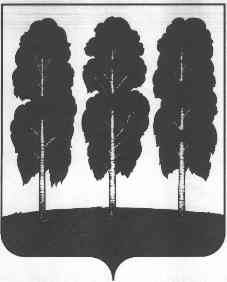 АДМИНИСТРАЦИЯ БЕРЕЗОВСКОГО РАЙОНАХАНТЫ-МАНСИЙСКОГО АВТОНОМНОГО ОКРУГА - ЮГРЫРАСПОРЯЖЕНИЕот 08.11.2017 года                                                    	№ 942-рпгт. БерезовоО прогнозе социально-экономического развития городского поселения Березово на 2018 год и на плановый период           2019 – 2020  годовВ соответствии с Федеральным Законом от 28 июня 2014 года № 172-ФЗ «О стратегическом планировании в Российской Федерации», постановлением администрации  Березовского района от 14 сентября 2016 года № 699 «Об утверждении Порядка разработки, корректировки, осуществления мониторинга и контроля реализации прогноза социально-экономического развития городского поселения Березово на среднесрочный период»:1.	Одобрить прогноз социально-экономического развития городского поселения Березово на 2018 год и на плановый период 2019 – 2020 годов согласно приложению к настоящему распоряжению.2. Комитету по финансам администрации Березовского района (С.В. Ушарова) считать исходным базовый вариант прогноза социально-экономического развития городского поселения Березово на 2018 год и на плановый период 2019 – 2020 годов при формировании проекта решения Совета депутатов городского поселения Березово о бюджете на 2018 год.3. Разместить настоящее распоряжение на официальном веб-сайте органов местного самоуправления Березовского района.4. Настоящее распоряжение вступает в силу после его подписания.5.	Контроль за исполнением настоящего распоряжения возложить на заместителя главы Березовского района И.В. Чечеткину.Глава района                                                                                                  В.И. ФоминПриложение к распоряжению администрацииБерезовского районаот 08.11.2017 года  № 942-рПрогноз социально-экономического развития городского поселения Березово на 2018 год и на плановый период 2019 – 2020 годовПояснительная запискакпрогнозу социально – экономического развития городского поселения Березовона 2018 годи на плановый период 2019 – 2020 годовПрогноз социально-экономического развития городского поселения Березово на 2018 год и плановый период 2019 – 2020 годов, как одна из составных частей прогноза Березовского района разработан в соответствии с основными направлениями развития, указанных в Стратегии социально-экономического развития Березовского района до 2020 года и на период до 2030 года (далее – Стратегия -2030) и тенденций социально-экономического развития Березовского района.Основной целью развития городского поселения Березово является устойчивое повышение уровня и качества жизни, формирование благоприятной среды жизнедеятельности населения.Прогноз социально – экономического развития гп. Березово на 2018 год и на плановый период 2019 – 2020 годоввыполнен в трех вариантах:- консервативный - характеризуется стрессовыми внешними условиями экономической ситуации;- базовый и целевой сценарные варианты связаны с динамикой факторов экономического роста, зависящих, в том числе от успешности мер структурно-экономической политики, которые планируются в текущем и последующем годах, различающихся по темпам роста экономики в 2018- 2020 годы.Базовый вариант прогноза предлагается использовать для разработки параметров бюджета на 2018 год и на плановый период 2019 – 2020 годовгородского поселения Березово.Общая оценка социально-экономической ситуации	в городском поселении Березово в 2016 годуИтоги социально-экономической ситуации, сложившиеся на территории городского поселения в 2016 году, отражаютположительныерезультаты, направленные на сохранение уровня жизни населения, являясь обобщающим показателем не только социальной политики, но и развития экономической системы территории в целом. Уровень общественного благосостояния представляет собой степень обеспеченности людей материальными благами, услугами и соответствующими условиями жизни.Одним из основных составляющих статей доходов населения городского поселения является начисленная заработная плата, рост которой составил 4,88% и достигла 55 257,51 рублей к уровню2015 года, превысив величину прожиточного минимума установленную в 2016 году для трудоспособного населения в 3,6 раза. Потребительские расходы населения (на душу с учетом корректировки) увеличились на 1 698,04 рублей (на 8,12%)и составили 22 621,80 рублей.Численность экономически активного населения городского поселения по состоянию на 01 января 2017 года составила 4 964 человека или 98,2% от общей численности трудовых ресурсов.Уровень зарегистрированной безработицы за отчетный период снизился с 2,65% до 2,56%, напряженность на рынке труда городского поселениясократиласьс 3,1 до 2,5 человека на 1 рабочее место.Основным фактором демографического развития является естественный прирост населения, который увеличился на 19,35%, и достиг 37 человек, отрицательное сальдо миграции снизилось на 53,26% к величине 2015 года, и составила (-86) человек (с учетом корректировки данных 2016 года).Необходимо отметить рост показателей по объемам:- обрабатывающих производств на 7,84%;- производству и распределению электроэнергии, газа и воды на 7,26% (это является положительным фактором, в связи с экономией потребления энергоресурсов);- строительства на 63,74%;- сельскохозяйственного производства на 0,05%;- розничной торговли на 0,1%;- платных услуг на 2,3%.В период последствий геополитической нестабильности, восстановления экономических связей на территории Российской Федерации, динамика показателей воспроизводства 2016 года не достигла сто процентного уровня по объемам:- промышленного производства на 1,87%;- инвестиций в основной капитал на 55,03%;- общественного питания на 1,4%.Основными факторами, сдерживающими социально-экономическое развитие территории, являются: труднодоступность, отдаленность, суровые климатические условия, неразвитость дорожной инфраструктуры. Основные приоритетные направления социально-экономического развития Березовского района в 2018 − 2020 годовВ течение прогнозируемого периода социально-экономическое развитие поселения будет реализовываться по следующим основным направлениям:	1. повышение конкурентоспособности экономики и социальной сферы на основе комплексного, системного и целенаправленного решения задач по формированию условий устойчивого экономического роста;2. формирование благоприятного инвестиционного климата – залог устойчивого развития территории;3. создание максимально благоприятных условий для предпринимательской инициативы, повышения конкурентоспособности и инвестиционной привлекательности субъектов предпринимательства, в том числе путем стимулирования и поддержки  малого и среднего бизнеса;4. расширение ресурсной базы, модернизация перерабатывающих мощностей в агропромышленном и рыбопромышленном комплексах городского поселения, способствующих увеличению объемов производства продукции животноводства, растениеводства, рыбоводства и рыболовства в условиях постепенного импортозамещения;5. повышение темпов строительства жилья и объектов социальной сферы;6. модернизация жилищно-коммунальной сферы и создание новых механизмов в управлении жилищным фондом, его обслуживании и эксплуатации;7. повышение доли населения, обеспеченного жильем, и  сокращение доли ветхого и аварийного жилья в общем объеме жилищного фонда;8. развитие человеческого капитала и повышение качества жизни населения, повышение уровня жизни населения и создание благоприятной среды для проживания и работы на территории поселения;9. улучшение качества жизни коренных малочисленных народов Севера, их дальнейшая интеграция в экономическую, культурную и научную среду автономного округа, поддержание этноформирующих видов деятельности в интересах сохранения исконного уклада жизни и традиционных промыслов;10. обеспечение единства и доступности культурного пространства для всех жителей городского поселения Березово.Основные показатели прогноза социально-экономического развития городского поселения Березово на 2018 – 2020 годыФормирование прогноза социально-экономического развития городского поселения Березово на 2018 – 2020 годы осуществлялось на основании оценки деятельности территории поселения в 2015 и 2016 годы. Промышленное производствоПо итогам социально-экономического развития городского поселения Березово 2016 года можно предположить, что внутренние и внешние факторы благоприятствуют развитию экономики по базовому сценарию, который подразумевает сохранение в прогнозируемом периоде тенденций и внешних, и внутренних условий развития экономики.С 2016 года произошли  изменения в структуре объема отгруженной продукции собственного производства, выполненных работ и услуг по крупным и средним предприятиям района в связи с применением в Российской Федерации нового классификатора кодов (ОКВЭД-2), использование которых повлияло на изменение величины и динамики показателей 2016 и 2017 годов.Промышленность городского поселения Березово представлена следующими видами экономической деятельности (доля от общего объема промышленного производства):Структура промышленного производства (в процентах)В 2016 году наблюдается спад объемов промышленного производства, в том числе и на предприятиях гп. Березово на 2,78% к уровню 2015 года (с учетом индекса дефлятора 2016 года), и составил 551,3 млн. рублей в сопоставимых ценах (по чистым видам экономической деятельности).В прогнозном периоде ожидается увеличение объемов отгруженных товаров собственного производства, выполненных работ, услуг в размере от 100,06% до 101,31% по базовому сценарию.В структуре промышленного производства доля обрабатывающей промышленности занимает более 11%, увеличиваясь в прогнозный период свыше 17%.Секторы обрабатывающего промышленного производства, ориентированы на внутренний потребительский спрос, и в прогнозном периоде будут иметь стабильные темпы роста. Общий объем прогнозируется от 100,02% до 101,52% и достигнет 100,00 млн. рублей (с 2018 года до 2020 года по базовому варианту в сопоставимых ценах).Обрабатывающие производства городского поселения Березово представлены: 1. Предприятиями по производству пищевых продуктов: ОАО «Сибирская рыба», ООО «Березовская рыболовецкая артель», которые осуществляют рыбодобычу, рыбопереработку и реализацию готовойрыбопродукции населению.В среднесрочном периодеобъем добычи рыбы планируется увеличить до 338,80 тонн или на 1,62% к 2020 году (по базовому варианту), при условии стабильной работы ОАО «Сибирская рыба» и развития национальных общин территории. От объемов добычи рыбы зависит развитие производства товарной пищевой рыбной продукции (включая консервы). К 2020 году выпуск продукции спрогнозирован до1700,50 тонн. Плановый объем выпуска продукции определен с  учетом выделенных квот на вылов рыбы.Предприятиями по выпуску хлеба и хлебобулочных изделий на территории гп. Березово занимаются 4 пекарни различной формы собственности. Наибольший объем выработки осуществляется пекарней Березовского ППО. Прогноз 2018 – 2020 годов по выпуску хлебобулочных изделий составит 383,08 тонн. Сдерживающими факторами развития данного вида производства являются сложная транспортная схема доставки и рост стоимости сырья, а также завоз хлеба и хлебобулочной продукции из других регионов.2. К предприятиям издательской и полиграфической деятельности относится ООО «Березовская типография». Издательская и полиграфическая деятельность на территории городского поселения осуществляется ОАО «Березовская типография», которая осуществляет выпуск газет и бланочной продукции.  В связи с повышением спроса на газеты,  прогнозный период определен с небольшим ростом от 0,03 до 0,09% или до 101,68 тысяч экземпляров к 2020 году по базовому варианту.3. Производство и распределение электроэнергии, газа и воды:с июня 2017 года, в связи с применением ОКВЭД-2 данный сектор претерпел изменения и учитывается в разрезе двух видов деятельности:3.1. обеспечение электрической энергией, газом, паром и кондиционирование воздуха. Доля данного сектора в общем объеме отгруженной промышленной продукции снизится, начиная с 2018 года от 100,07% до 101,20% в 2020 году, в связи с реорганизацией предприятия МУП ЖКХ пгт. Березово и передачей функций по выработке тепловой энергии малым предприятиям, а также присвоением статуса гарантирующего поставщика электрической энергии АО «Компании ЮГ» и передачей потребителей в централизованную зону электроснабжения. Объем производства в 2020 году составит лишь 409,22 млн. рублей. В 2016 году все населенные пункты городского поселения обеспечены централизованным электроснабжением.3.2. водоснабжение; водоотведение, организация сбора и утилизации отходов, деятельность по ликвидации загрязнений, доля которого в общем объеме отгруженной промышленной продукции 9,49%, прогноз отрасли увеличится от 9,40% до 9,44%. Сохраняя уровень развития, объем производства достигнет 53,10 млн. рублей в прогнозный период по базовому варианту.1.1 Агропромышленный комплексОсновой развития агропромышленного комплекса на долгосрочную перспективу является развитие малых форм хозяйствования, которые направлены на развитие животноводства, птицеводства.В 2016 году производство и реализацию сельскохозяйственной продукции в городском поселении Березово осуществляли 9 крестьянских фермерских хозяйств.Основным направлением сельскохозяйственного производства территории является животноводство - мясомолочное скотоводство, птицеводство.Основную долю сельскохозяйственного рынка в животноводческой отрасли занимают: крестьянское фермерское хозяйство Калимуллиной Е.Л. (производство молока, молочной продукции), Гандрабур Т.П. (производство мяса и мясной продукции).Анализ результатов финансово-хозяйственной деятельности сельскохозяйственных производителей 2016 года показал, что объем произведенной сельскохозяйственной продукции в стоимостном выражении, в целом по городскому поселению Березово составил 73,28 млн. рублей или 104,10% к уровню 2015 года в сопоставимых ценах.Общий объем произведенной сельскохозяйственной продукции сельскими хозяйствами всех категорий городского поселения Березово в натуральном выражении в 2016 году (с учетом личных подворий) – 1 182,63 тонн. Оценка 2017 года определена в объеме 1 144,6 тонн, снижение на 3,2% к уровню отчетного периода.Снижение общего объема производства сельскохозяйственной продукции в 2017 оценочном году связано с закрытием нескольких крестьянских фермерских хозяйств, а также с изменением условий предоставления субсидий на поддержку животноводства, переработку и реализацию продукции животноводства, на поддержку мясного скотоводства, переработку и реализацию продукции мясного скотоводства, которая предоставляется при наличии маточного поголовья сельскохозяйственных животных всех видов, за исключением птицы и пушных зверей, в количестве 50 и более условных голов.В связи с изменением условий предоставления субсидий, деятельность большей части крестьянских (фермерских) хозяйств городского поселения Березово не подлежит субсидированию, по причине небольшого количества маточного поголовья.В среднесрочном периоде прогнозируемый объем выпуска сельскохозяйственной продукции, включая выращивание скота и овощей в личных подсобных хозяйствах, на приусадебных участках имеет незначительную, но положительную динамику, которая составит, опираясь на базовый сценарий прогноза к 2020 году 100,40%.Развитие растениеводства в неблагоприятных климатических  условиях затруднено и низко прибыльно, однако, несмотря на это, сельскохозяйственные производители ориентированы не только на мясомолочную продукцию, но и на растениеводческую, с целью внутреннего потребления населением.В отчетном периоде производство овощей в натуральном выражении составило 85,6 тонны, снижение к уровню 2015 года на 2,9%. К 2020 году прогнозируется небольшой рост объема производства растениеводческой продукции по базовому сценарию прогноза до 100,3%.В 2016 году объем производства скота и птицы (в живом весе), с учетом личных подворий составил 50,25 тонн, рост на 12,9% к уровню 2015 года. В условиях Крайнего Севера и приравненных к ним условиях производство сельскохозяйственной продукции затруднено и низкоприбыльно. Для обеспечения роста показателей в прогнозный период, необходимо рассмотреть вопрос о продолжении работы по вовлечению в сферу сельскохозяйственного производства индивидуальных предпринимателей, по созданию новых крестьянских (фермерских) хозяйств, по созданию новых рабочих мест, увеличивать продуктивность животных, производительность труда и оптимизацию затрат.Исходя из высоких затрат на ведение сельского хозяйства в условиях Крайнего Севера, должен быть дифференцированный подход к производителям сельскохозяйственной продукции при предоставлении государственной поддержки, с учетом отраслевой направленности и транспортной доступности, сосредоточить основное внимание на реализации инвестиционных проектов, позволяющих создание новых мини ферм с усовершенствованными технологиями содержания скота и птицы.2. ИнвестицииОбъем инвестиций в основной капитал за счет всех источников финансирования в городском поселении Березово оценен на уровне 2015 года и составил687,5 млн. рублей в сопоставимых ценах.Инвестиционные вложения 2017 года составят лишь 40,36% или 277,48 млн. руб.к уровню 2016 года в сопоставимых ценах. Основные инвестиционные ресурсы гп. Березово сформированы с учетом планов строительного комплекса за счет бюджетных и внебюджетных источников, в том числе:- областной программы «Сотрудничество» - запланировано продолжение строительстваавторечвокзала в пгт. Березово;- в рамках инвестиционной программы АО «ЮРЭСК»  на 2018-2020 гг. на территории гп. Березово запланировано строительство и расширение объектов электроснабжения, в том числе сети электроснабжения в пгт. Березово, РДГ в д. Шайтанка, с. Теги, ЛЭП для электроснабжения индивидуальной застройки в пгт. Березово, базы электрических сетей в пгт. Березово;- строительство физкультурно-спортивного комплекса имени Руслана Проводникова - АО «Строительная компания ВНСС»;- программы Ханты-Мансийского автономного округа – Югры «Адресная инвестиционная программа Ханты-Мансийского автономного округа – Югры на 2017 год» - строительство объектов социального назначения согласно «Перечня строек и объектов на 2017 год и плановый период 2018-2019 годы»;В среднесрочном прогнозном периоде будут реализовываться и менее объемные по финансовым вливаниям проекты:- пгт. Березово - строительство автодрома (инвестор ЧУДО «Учебно-курсовой комбинат Березовский»), административного здания для размещения объекта торгово-розничного обслуживания населения (ООО ЧОП «Рысь»), административного здания для предоставления услуг по производству сантехнических и электромонтажных работ (инвестор – ООО «Березово ТСО монтаж»), кафе (инвестор - ООО «Вогулка»), автосервисный комплекс (инвестор ИП Дзотцоев О.Р.).3. СтроительствоОбъем работ и услуг по виду деятельности «Строительство» на территории городского поселения Березово в 2016 году увеличился на 61,57% к 2015 году, и составил 52,5 млн. рублей в сопоставимых ценах. В отчетном 2016 году введены в эксплуатацию объекты:- ЛЭП 20 кВ от ПС110/35/6 кВ «Березово» с КТП 6/20 кВ в пгт. Березово до КТП 20/0,4 кВ в д. Шайтанка;- ЛЭП 20 кВПугоры-Теги с КТП 20/10 кВ в с.Теги;- Центр культурно-нравственного воспитания детей и молодежи в пгт. Березово;- блочномодульная котельная на 1,8 МВт в пгт. Березово;-автоматизированная линия по производству пакетированного молока в пгт. Березово;-завод по переработке вторичного сырья в пгт. Березово.В 2017-2019 годы будет продолжено строительство:- образовательно-культурного комплекса в с. Теги (школа на 100 учащихся);- инженерных сетей к многоквартирным жилым домам по ул. Молодёжная 15, 17 в пгт. Березово;- пожарный водоем в с. Теги;- блочно-модульная котельная на 9 МВт в пгт. Березово;- завершение реставрационных работ на объекте «Дом купца И.К. Добровольского, 1876 года постройки». Осуществляется подготовка документации для ввода объекта в эксплуатацию.В 2017 году завершено строительство:- автодорога по ул. Дуркина и Механическая в пгт. Березово.В течение 2016 года введено жилья общей площадью – 2 267,6 тыс. кв.м.В общей площади, введенных в эксплуатацию жилых домов в 2016 году, значительную долю занимает частная собственность – 91,2%. В 2017 году наблюдается снижение темпов строительства жилья в связи с трудным финансовым положением застройщиков. Прогнозный период сохранит тенденции прошлых лет.Жилищный фонд городского поселения(по состоянию на 31.12.2015) составил 239,5 тыс. кв.м, в том числе индивидуальный 216,3 тыс. кв.м. Ежегодный прогноз объемов вводимого жилья составит до 6 тыс. кв.м. Несмотря на ежегодный ввод жилых помещений, доля ветхого и аварийного жилья в общем объеме жилищного фонда снижается не значительно, и по состоянию на 31.12.2015 составила 7,1%. В прогнозный период, для ликвидации аварийного жилья будет продолжено:- переселение граждан из аварийного жилья, а также реализован комплекс мер, направленный на решение задач по ликвидации аварийного жилищного фонда;- созданию безопасных условий проживания граждан, проживающих в жилых домах, находящихся в зоне подтопления береговой линии, подверженной абразии в с.Теги.Основным инструментом достижения показателей прогнозного периода являются:государственная программа «Обеспечение доступным и комфортным жильем жителей Ханты-Мансийского автономного округа – Югры в 2016 – 2020 годы», федеральная целевая программа «Жилище на 2015 – 2020 годы»,  муниципальные программы «Обеспечение доступным и комфортным жильем жителей Березовского района в 2016 – 2020 годы», «Социальная поддержка жителей Березовского района на 2016 – 2020 годы».В 2017 году ведется строительство 4-х многоквартирных жилых домов в пгт. Березово, 5 двухквартирных домов и двух 4-квартирных в с. Теги. В 2017 году проведены переговоры с АО «Строительная компания ВНСС»  о намерениях по реализации инвестиционного проекта «Строительство многоквартирных домов на территории пгт. Березово». По результатам аукциона предоставлено два земельных участка. В прогнозный период будет продолжено строительство:- 2-х многоквартирных жилых домов в пгт. Березово- 5 двухквартирных домов в с. Теги.4. Транспорт и связь4.1. ТранспортРазвитие транспортной инфраструктуры является одним из главных составляющих экономики. На территории городского поселения перевозки осуществляются воздушным, водным и автомобильным транспортом.Протяженность автомобильных дорог общего пользования местного значения на конец 2016 года составляет 75,9 км., в том числе с твердым покрытием 40,3 км., их них с усовершенствованным 35,6 км. Березовский район, в том числе городское поселение Березово отнесен к  труднодоступным и отдаленным территориям Югры.  В связи с отсутствием дорог круглогодичного наземного сообщения, доля населения, проживающего в населенных пунктах, не имеющих регулярного автобусного и железнодорожного сообщения с административным центром, составляет  100%.   В связи с этим, в зимний период, ежегодно, осуществляется строительство автозимников, протяженность которых составляет более 80 км., в том числе ледовых переправ 0,3 км., что позволяет осуществлять поставки товаров, работ и услуг.В рамках муниципальной программы «Развитие транспортной системы Березовского района на 2016-2020 годы» в 2016-2017 годахзавершено строительство автодороги по ул. Дуркина и ул. Механическая в пгт. Березово.В 2016 году за счет средств муниципального дорожного фонда выполнены ремонты следующих дорог: ул. Северная - 181 м., ул. Таежная – 90 м., ул. Шнейдер - 310 м., по ул. Губкина - 375 м., ул. Полевая – 332 м., ремонт автодороги к кладбищу – 620 м. в пгт. Березово.В 2017 году выполнен ремонт автодорог в пгт. Березово 720 метров, в том числе по ул. Братьев Гурьяновых (400 м.) и переулок Коммунальный (320 м.). 	В рамках областной  программы  «Сотрудничество» продолжается строительство авторечвокзала в пгт. Березово. Объект позволит улучшить качество обслуживания,  увеличить ассортимент предоставляемых услуг не только жителям Березово, но и Березовского района  и соседнего Ямало-Ненецкого автономного округа. Ввод объекта в эксплуатацию 2018 год.Развитие экономики территории городского поселения Березово напрямую зависит от транспортной составляющей, которая имеет сезонный характер.4.2. Связь		В рамках муниципальной программы «Информационное общество Березовского района на 2016-2020 годы» приоритетными задачами в управлении развития средствами связи, есть и остаются на последующие годы: развитие технической и технологической основы становления информационного общества, в том числе обеспечение предоставления  гражданам и организациям услуг с использованием современных информационно-коммуникационных технологий на территории городского поселения Березово.	Основным поставщиком услуг электросвязи в городском поселении Березово является ПАО «Ростелеком». Монтированная емкость телефонных станций по состоянию на 01 января 2017 года составляет 1 единица на 3 776 номеров, из них задействовано 2 593 номера или 68,67% от общего монтированного объема.В гп. Березово предоставляют услуги телефонной связи:	− стационарной - ПАО «Ростелеком»;− сотовой связи - ООО «Т2Мобайл», ПАО «ВымпелКом» (торговая марка «БиЛайн»), ПАО «Мегафон», ПАО «МТС», ООО «Екатеринбург – 2000» (телекоммуникационная группа «Мотив» (ТГ «Мотив»), что способствует развитию конкуренции, повышению качества и расширения спектра предоставляемых услуг. В настоящее время сотовой связью пользуется все население территории.ТГ «Мотив» продолжает расширять зону охвата. В 2016 году услуги сотовой связи оказывались в следующих населенных пунктах городского поселения: пгт. Березово, с.Теги, п.Устрем и д. Шайтанка.ТГ «Мотив» запустила сеть четвертого поколения связи 4G. Сегодня высокоскоростной мобильный Интернет доступен жителям поселка Березово и с. Теги, д. Шайтанка.ПАО «Мегафон» оказываются услуги связи стандартов 2G и 3G в следующих населенных пунктах: пгт. Березово, с.Теги, д. Деминская, п. Устрем, д. Шайтанка, д. Пугоры.ООО «Т2Мобайл» оказываются услуги связи в следующих населенных пунктах:  пгт. Березово, с.Теги, п. Устрем, д.Пугоры, д. Шайтанка. В 2017 году ООО «Т2Мобайл» планирует предоставлять населению Березовского района, в том числе и гражданам городского поселения Березово доступ к сети Интернет  по технологии 4G (LTE).Абоненты населенных пунктов поселения подключены к сети широкополосного xDSL доступа Интернет оператора ПАО «Ростелеком». По состоянию на 01.01.2017 монтированная емкость портов доступа – 2 848, задействованных  2 112 портов. Задействованная емкость сети передачи данных на территории гп. Березово составляет более 74,1% от объема максимально возможной емкости.ПАО «Ростелеком» предоставляет услуги доступа к сети Интернет по технологии ADSL в следующих населенных пунктах: пгт. Березово и с. Теги - 2048 Кбит/сек. 	В прогнозном периоде ожидается устойчивое развитие данного сектора экономики.Цифровое телевидение:На территории городского поселения оборудование цифрового вещания формата DVB-T1 установлено, вещание осуществляется в следующих населенных пунктах: Березово, Теги  в постоянном режиме.В соответствии с реализацией задач Федеральной целевой программы «Развитие телерадиовещания в Российской Федерации на 2009-2018 годы», филиалом РТРС «Урало-Сибирский РЦ» на территории Березово построена и запущена в работу цифровая радиотелевизионная станция, транслирующая первый мультиплекс в новом формате DVB-T2. Трансляция ведется в населенных пунктах  Березово, Демино, Шайтанка в постоянном режиме. 5. Потребительский рынокВ 2017 году индекс потребительских цен на товары и услуги составит 103,8% к декабрю 2016  года (декабрь 2016 года - 106,5%). Снижение связано с укреплением курса национальной валюты, импортозамещением товаров и услуг. К декабрю 2018 года продолжится снижение инфляции до отметки 4%.               В 2019 и 2020 годах будет также снижение инфляции, и к декабрю 2020 года достигнет отметки в 4,0%.5.1. ТорговляРозничная торговля в городском поселении активно развивается, быстро реагируя на изменения уровня жизни населения и требования, предъявляемые потребителями.В 2016 году объем розничного товарооборота на 0,1% выше уровня 2015 года и составил 1 537,01 млн. рублей в сопоставимых ценах (скорректирован с учетом индекса дефлятора 107,8%). Прогнозный период характеризуется динамикой от 98,53% до 99,21%, что в денежном выражении составит 1 611,7 млн. руб. до 1 704,53 млн. рублей соответственно.Инфраструктура потребительского рынка гп. Березово достаточно развита. По состоянию на 01 января 2017 года на территории действует 141 магазин и  предприятий мелкорозничной торговой сети, общая площадь которых, достигает 6,8 тыс. кв. м.В городском поселении действуют торговые предприятия различных форм собственности. Наиболее весомый вклад вносит потребительская кооперация предприятие Березовский Межрайпотребсоюз. Материально-техническая база системы потребительской кооперации имеет значительный потенциал. Модернизация имеющихся торговых площадей, позволяет развивать новые формы обслуживания, которые способствуют увеличению розничного товарооборота: дисконтные карты, самообслуживание, система скидок, лицензионные программные продукты.Обслуживая не только пгт. Березово, но и прилегающие труднодоступные и малочисленные населенные пункты предприятием организованы магазины – пекарни, что позволяет сокращать расходы и повышать уровень рентабельности предприятия.  В целях создания комфортной среды для граждан и субъектов, осуществляющих розничную торговлю, развития малых форматов торговли в 2016 году утверждена схема и порядок размещения  нестационарных торговых объектов городского поселения Березово.	Общественное питание на территории городского поселения Березово развивается быстрыми темпами, что свидетельствует о высокой покупательской способности населения. По состоянию на 01.01.2017 зарегистрировано 12 общедоступных предприятий с количеством посадочных мест – 436. Сеть общественного  (доступного) питания территории организована субъектами малого предпринимательства.Ожидаемый оборот общественного питания 2017 года достигнет 111,17 млн. рублей или 98,6% к уровню 2016 года в сопоставимых ценах.В прогнозном периоде ожидается увеличение количества объектов общественного питания, ведется строительство нового кафе в пгт. Березово, общей площадью – 444,8 кв.м. Товарная насыщенность потребительского рынка в прогнозируемом периоде будет носить устойчивый характер и в полной мере соответствовать платежеспособному спросу населения на основные продукты питания, товары легкой промышленности и культурно – бытового назначения.5.2. Платные услугиРынок услуг и структуры потребления платных услуг по видам, в прогнозируемом периоде обусловлены уровнем платежеспособности населения, конъюнктурой потребительского спроса.Объем платных услуг населению за период январь-декабрь 2016 года сложился в объеме 445,18 млн. рублей, или 102,33% к уровню 2015 года в сопоставимых ценах. Платные услуги занимают 21,29% в потребительских расходах населения. В структуре платных услуг самыми востребованными были и остаются услуги обязательного характера: жилищно-коммунальные услуги, услуги пассажирского транспорта и услуги связи. Другие виды услуг - бытовые услуги, медицинские, услуги образования, правовые сохранят невысокие, но стабильные темпы развития.Особое внимание занимают бытовые услуги, которые оказывают предприятия микро-бизнеса и индивидуальные предприниматели.По состоянию на 01.01.2017 в городском поселении Березово насчитывается 38 объектов бытового обслуживания, в том числе: парикмахерских – 8, услуги по ремонту и обслуживанию автотранспортных средств – 8, фотоателье, фотосалонов - 2, пошив одежды – 4, ремонт бытовой техники – 3, ремонт, окраска и пошив обуви – 2, и прочие 11.Сфера бытового обслуживания имеет широкий потенциал развития, способствует стабилизации уровня занятости населения. Прогноз объема платных услуг населению городского поселения Березово составит от 100,30% до 100,60% или от 488,56 млн. рублей до 540,59 млн. рублей по базовому варианту в сопоставимых ценах.6. Уровень жизниУровень жизни населения является обобщающим показателем не только социальной политики, но и развития экономической системы территории в целом. Уровень общественного благосостояния представляет собой степень обеспеченности людей материальными благами, услугами и соответствующими условиями жизни, необходимыми для их комфортного и безопасного существования. Заработная плата как социально-экономическая категория, является основным доходом работников.Фонд оплаты труда в 2016 году  составил 2 244,56 млн. руб., оценка 2017 года определена с ростом 4,55% к 2016 году в размере 2 346,69 млн. руб. Сценарные условия на прогнозный период запланированы с положительной динамикой от 2 458,16 млн. руб. до 2 720,5 млн. руб. к 2020 году, прирост которого в среднегодовом исчислении составит 5,1%.По оценке 2016 года номинальная начисленная среднемесячная заработная плата одного работника в организациях (без субъектов малого предпринимательства) по гп. Березово скорректирована с учетом изменения среднесписочной численности работников организаций, и составила 55 257,51 рублей, что выше уровня 2015 года на 2 572,51 рублей или на 4,88%. Уровень оплаты труда в городском поселении в 3,6 раза превышает величину прожиточного минимума, установленную в 2016 году для трудоспособного населения в сумме 15 175 рублей.По оценке 2017 года данный показатель составит 57 754,73 рублей, в прогнозный период по базовому варианту сохранится тенденция увеличения среднемесячной заработной платы от 60 444,58 рублей до 66 600,57 рублей к 2020 году.Основной статьей расходов населения остаются покупка товаров, оплата услуг и общественное питание.Существенное превосходство количества наборов прожиточного минимума, которые можно приобрести на среднюю заработную плату, характеризуют ее покупательную способность и соответственно покупательную способность работающего населения.Потребительские расходы населения (на душу) в 2016 году  составили 22 621,80 рублей, по сравнению с прошлым годом увеличились на 1 698,04 рублей или 8,12% (2015 год – 20 923,76 рублей). По оценке 2017 года потребительские расходы населения составят 23 555,45 рублей, рост определен в размере 933,65 рублей или 4,13%. Учитывая рост прогнозных показателей номинальной заработной платы, потребительские расходы населения на прогнозный период сохранят положительную динамику.Качество жизни является наиболее важной социальной категорией, которая характеризует структуру потребностей человека и возможности их удовлетворения. Стратегической целью повышения уровня жизни населения в городском поселении является обеспечение достойного уровня жизни разных слоев населения, обеспечение доступности качественных услуг во всех сферах жизнедеятельности человека.Труд и занятостьВ современных условиях особенно актуальны вопросы прогнозирования занятости в системе местного самоуправления, а также разработка планово-программных методов в управлении процессами занятости. В среднесрочной перспективе ситуация на рынке труда будет формироваться под воздействием демографического фактора, а также спроса работодателей на рабочую силу.Инструментом реализации задач, направленных на содействие занятости населения гп. Березово, являются мероприятия муниципальной программы «Повышение эффективности муниципального управления в городском поселении Березово на 2014 – 2020 годы».Среднегодовая численность трудовых ресурсов гп. Березово в 2016 году составила 5,054 тыс. человек, в том числе экономически активное население 4,963 тыс. человек или 98,28% от общей численности трудовых ресурсов.По оценке 2017 года трудовые ресурсы составят 5,055 тыс. человек, а численность экономически активного населения – 4,964 тыс. человек или 98,2% от общей численности трудовых ресурсов. Сценарные условия на прогнозный период по базовому варианту экономически активного населения запланированы с 4,967 до 4,984 тыс. человек к 2020 году.Ситуация на рынке труда в 2018 – 2020 годы по базовому сценарию развития будет иметь не высокую, но положительную динамику, с постепенным увеличением численности трудовых ресурсов от 5,058 до 5,076 тыс. человек, за счет сокращения миграционного оттока трудоспособного населения. Положительная динамика численности занятых в экономике от 4,843 до 4,866 тыс. человек в прогнозный период обусловлена ростом трудозанятости в частном секторе.По оценке структуры численности занятых в экономике населения городского поселения Березово в 2016 году сложилась следующим образом: социальная сфера – 58,9%, услуги – 18,8%, электроэнергетика – 10,1%, транспорт и связь – 9,9%, обрабатывающие производства – 1,4%, строительство – 0,9%. В период 2018 – 2020 годов прогнозируется сохранение сложившейся структуры занятости. На 01 января 2017 года численность безработных граждан зарегистрированных в службе занятости населения составила 127 человек,  и снизилась по сравнению с аналогичным периодом 2015 года на 5 человек, или на 3,8%  (на 01.01.2016– 132 человека). Оценка численности безработных граждан в 2017 году, зарегистрированных в службе занятости составит 126 человек, в прогнозный период показатель определен от 124 до 118 человек.Уровень зарегистрированной безработицы на 01.01.2017 составил 2,56% (на 01.01.2016 – 2,65%), в прогнозный период до 2020 года ожидаемый уровень безработицы определен с положительной динамикой до 2,37% по базовому варианту.В 2016 году за содействием в поиске подходящейработы обратилось (без учета граждан на начало года) 803 человека, что на 5,4% меньше, по сравнению с прошлым годом (849 человек). По состоянию на 01 января 2017 года напряженность на рынке труда городского поселенияснизилась до 2,5 человека на 1 рабочее место (01.01.2016  – 3,1).Социально-демографические проблемы и проблемы использования трудовых ресурсов обусловлены сложившейся спецификой социального развития городского поселения и уровнем подготовки профессиональных кадров.Сохранению положительных тенденций на рынке труда будет способствовать: реализация государственной программы автономного округа, направленной на обеспечение государственных гарантий гражданам в области содействия занятости населения и защиты от безработицы; участие органов местного самоуправления района в организации и финансировании проведения общественных работ молодежи и временной занятости несовершеннолетних. Создание условий и механизмов для привлечения востребованных экономикой высококвалифицированных и квалифицированных специалистов разного профиля на постоянное место жительства будет способствовать росту и накоплению человеческого капитала, обеспечивающего экономический рост и благосостояние городского поселения.Проблема занятости и безработицы, которая тесно связана с проблемами труда, трудовых отношений, оплаты труда и его производительности, является одним из ключевых вопросов в социально-экономическом развитии городского поселения.ДемографияСбалансированное демографическое развитие территории гп. Березово будет в определенной мере зависеть от успехов социально-экономического развития Березовского района, возможностей бюджета по финансированию мероприятий и программ развития социальной сферы.По информации Федеральной службы государственной статистики среднегодовая численность постоянного населения территории гп. Березово в 2016 году составила 7,61 тыс. человек (93% населения составляет городское население), уменьшившись по сравнению с соответствующим периодом прошлого года на 1,28%.По базовому варианту среднесрочного прогноза продолжится тенденция незначительного снижения численности постоянного населения на территории городского поселения с 7,52 тыс. человек до 7,48 тыс. человек, по причине регулярного миграционного оттока населения. По данным Федеральной службы государственной статистики миграционная убыль населения в 2016 году составила (-86) человек, которая снизилась в 2,1 раза к уровню 2015 года – (-184) человек. Оценка 2017 года миграционного прироста населения на территории городского поселения составит (-85) человек, на прогнозный период снизится с (-80) до (-59) человек в 2020 году.Определяющим фактором, влияющим на формирование численности населения, является естественный прирост, который с положительной тенденцией стабильно фиксируется в течение последних ряда лет в гп. Березово.Естественный прирост 2016 года зафиксирован на уровне прошлого года и составил 37 человек, рождаемость населения над смертностью превысила в 1,37 раза. Сценарные условия на прогнозный период запланированы с 42 до 61 человека, коэффициент естественного прироста населения составит с 5,59 до 8,16 на 1 000 человек населения в 2020 году по базовому варианту.Активные меры, направленные на снижение преждевременной смертности, улучшение репродуктивного здоровья населения, повышение уровня рождаемости, укрепление семьи, увеличение продолжительности жизни, позволят достигнуть решения экономических и социальных задач развития территории гп. Березово.9. Бюджет муниципального образованияБюджет гп. Березово является одним из основных финансовых инструментов регулирования социально-экономических отношений на территории городского поселения. В основу формирования бюджета поселения на очередной финансовый год и плановый период положены приоритетные цели и задачи, определенные основными направлениями налоговой и бюджетной политики городского поселения.Ожидаемое исполнение доходной части бюджета поселения в 2017 году составляет 100,05 млн. руб., что ниже 2016 года на 8,8%. Снижение доходов вызван снижением безвозмездных поступлений из бюджета Березовского района на 27,9%. Параметры доходов бюджета городского поселения Березово  на плановый период прогнозируются по базовому варианту в следующих объемах:  2018 год – 98,97 млн. руб., 2019 год – 101,11 млн. руб., 2020 год – 102,13 млн. руб.Поступление налоговых и неналоговых доходов ожидается в сумме 52,14 млн. руб., увеличение к прошлому году составит 20,5 %, за счет поступления акцизов на нефтепродукты с 2017 года в бюджет поселения. На прогнозный период по базовому варианту показатель запланирован с положительной динамикой: 2018 год –– 50,78 млн. руб., 2019 год – 52,42 млн. руб., 2020 год – 52,93 млн. руб.Удельный вес налоговых и неналоговых поступлений в общей сумме доходов бюджета поселения в 2017 году ожидается  на уровне 52,1% (2016 год  - 39,4%), рост за счет акцизов на нефтепродукты. На прогнозный период по базовому варианту показатель запланирован в размере: 2018 год – 51,3%, 2019 год – 51,8%,  2020 год – 51,8%.Сумма налоговых доходов, поступивших в бюджет поселения, в отчетном периоде составила 38,55 млн. руб. (35,1% от общей суммы доходов), увеличились на 3,2% в сравнении с 2015 годом. По предварительному прогнозу, налоговые платежи в бюджет гп. Березово составят: оценка 2017 года – 48,69 млн. руб., на прогнозный период по базовому варианту: 2018 год –– 48,26 млн. руб., 2019 год – 49,81 млн. руб., 2020 год – 50,23 млн. руб.Налог на доходы физических лиц в составе налоговых доходов, как в текущем финансовом году, так и в прогнозном периоде занимает ведущее место по объему поступлений.Ожидаемое поступление НДФЛ в 2017 году составит 29,54 млн. руб. Прогноз налога на доходы рассчитан исходя из динамики поступлений в текущем году, прогнозируемого фонда оплаты труда работников, прогноза администратора дохода – Межрайонной ИФНС № 8 по Ханты-Мансийскому автономному округу – Югре. На предстоящие три года планируется рост данного налога: 2018 год - 29,65 млн. руб., 2019 год– 29,95 млн. руб., 2020 год – 30,25 млн. руб. по базовому варианту.Согласно изменений в статью 58 Бюджетного кодекса РФ и статью 3 Закона ХМАО - Югры от 10.11.2008 № 132-оз «О межбюджетных отношениях в Ханты-Мансийском автономном округе – Югре», с 2017 года акцизы на автомобильный и прямогонный бензин,  дизельное топливо, моторные масла для дизельных и (или) карбюраторных (инжекторных) двигателей, производимых на территории РФ,  будут зачисляться в местные бюджеты в соответствии с  установленными дифференцированными нормативами отчислений, не менее 10% налоговых доходов консолидированного бюджета субъекта РФ от указанного налога. Размеры указанных дифференцированных нормативов отчислений в местные бюджеты устанавливаются исходя из протяженности автомобильных дорог общего пользования местного значения соответствующих муниципальных образований.В бюджете гп. Березово прогноз поступлений акцизов на нефтепродукты запланирован: оценка 2017 года – 9,27 млн. руб., на прогнозный период по базовому варианту: 2018 год – 9,13 млн. руб., 2019 и 2020 годы – 10,27 млн. руб.Поступление неналоговых доходов в 2017 году ожидается в сумме 3,45 млн. руб. (3,45 % от общей суммы доходов). В прогнозном периоде неналоговые доходы (в основном доходы за аренду земельных участков) составят от 2,52 млн. руб. до 2,7 млн. руб. на прогнозные 2018 – 2020 годы. Снижение поступлений неналоговых доходов связано с передачей муниципального имущества в собственность района, в соответствии с решением Совета депутатов городского поселения Березово от 07.10.2016 №2 «О согласовании предложений о передаче имущества, находящегося в муниципальной собственности городского поселения Березово, в муниципальную собственность Березовского района».В структуре доходной части бюджета поселения основная доля поступлений в 2017 году сформирована за счет безвозмездных поступлений (дотаций, иных межбюджетных трансфертов) в размере 47,91 млн. рублей или 47,9 % от общих доходов бюджета поселения. Предварительный прогноз безвозмездных поступлений определен: 2018 год – 48,19 млн. руб., 2019 год – 48,69 млн. руб., 2020 год – 49,20 млн. руб. по базовому варианту. В отчетном периоде бюджет городского поселения Березово реализуется в соответствии с 9 муниципальными программами. Наибольший удельный вес в общем объеме расходов бюджета поселения направлен на повышение эффективности муниципального управления, развитие жилищно-коммунального комплекса и повышение энергетической эффективности, развитие транспортной системы.Ожидаемая оценка исполнения расходов в 2017 году запланирована в размере 101,2 млн. руб., снижение к 2016 году составит 8,8%, по причине снижения расходов на общегосударственные расходы и услуги жилищно-коммунального хозяйства.  На плановый период по базовому варианту  расходы бюджета определены в следующих объемах: 2018 год – 98,97 млн. руб.; 2019 год – 101,11 млн. руб.; 2020 год – 102,13 млн. руб.Дефицит бюджета гп. Березово по оценке 2017 года  (-1,15) млн. руб., на прогнозный период по базовому варианту запланирован сбалансированный бюджет. В целях увеличения поступлений доходов в бюджет поселения на прогнозный период запланирована работа в рамках плана мероприятий по мобилизации дополнительных доходов в бюджет городского поселения Березово.Развитие отраслей социальной сферыРазвитие социальной сферы в городском поселенииявляется полномочием администрации Березовского района, и осуществляется за счет средств бюджета района. Развитие сферы социальных услуг в прогнозном периоде рассматривается как фактор, повышающий привлекательность проживания на территории поселения, и как одно из направлений инновационного развития.10.1. ОбразованиеНа территории городского поселения Березово функционирует 9 образовательных организации (8 муниципальных и 1 государственное образовательное учреждение). Количество дошкольных учреждений уменьшилось в связи с реорганизацией (присоединение малокомплектных детских садов к «крупным»), а именно: - пгт. Березово – д/с «Колобок» к д/с «Малышок», «Улыбка» к д/с «Светлячок».1. На территории поселения действуют 3 общеобразовательные школы, из них: в пгт. Березово –  1 общеобразовательная средняя и1 начальная школы, в с. Теги –  1 общеобразовательная средняя школа. Общее количество учащихся по состоянию на 01 сентября 2016 года – 1 218 человек.Прогнозный период по базовому сценарию определен с учетом роста численности до 1 261 человек, в связи с ежегодным «притоком» учащихся.	Численность учащихся, занимающихся во вторую смену, составляет 465 человек или 38% от общего количества детей в школах, что ниже в сравнении с 2015 годом на 18,6 процентных пункта. Уменьшение детей занимающихся во вторую смену связано с переводом параллели 8-ых классов МБОУ Березовской СОШ в первую смену, за счет переоборудования имеющихся помещений под учебные классы.	В населенных пунктах городского поселения Березово остро стоит вопрос недостатка мест, а также ветхость и изношенность существующих зданий как дошкольных, так и общеобразовательных учреждений.	С целью решения проблемы в рамках государственно-частного партнерства планируется строительство новой школы в пгт. Березово на 550 мест, а также в рамках муниципальной программы «Развитие образования в Березовском районе на 2016 – 2018 годы» запланировано завершение строительства образовательно-культурного комплекса в с. Теги (школа на 100 учащихся).	В ходе реформирования образования предусматривается развитие образовательной системы поселения в соответствии с программой «Развитие образования в Березовском районе на 2016-2020 годы», направленной на обеспечение современных условий получения общего образования, в том числе: обновление материально-технической базы учреждений образования, строительство объектов социальной сферы и инновационное развитие системы образования.Предусматривается повсеместное внедрение объективной системы оценки достижений учащихся, основанной на использовании механизма единого государственного экзамена и предметных олимпиад.Большое внимание будет уделено укреплению кадрового потенциала общего образования. Новая система оплаты труда будет способствовать повышению профессионального уровня преподавательского состава.2. Деятельность по дошкольному образованию осуществляют 4дошкольных образовательных организации, в том числе в пгт. Березово – 3, в с. Теги – 1, общее количество воспитанников 536 человек.Снижение численности воспитанников в отчетном периоде связано с уменьшением количества принятых воспитанников и увеличением выпуска детей.Потребность мест в дошкольных образовательных учреждениях для детей от 3 до 7 лет отсутствует, что обусловлено созданием дополнительных мест в дошкольных учреждениях пгт. Березово.В целях снижения дефицита мест в дошкольные образовательные учреждения, в рамках областной программы «Сотрудничество» осуществлен ввод в эксплуатацию детского сада «Кораблик» в пгт. Березово на 300 мест. В среднесрочном периоде, прогнозируемая численность детей в дошкольных общеобразовательных учреждениях будет иметь положительную динамику и составит к 2020 году 701ребенок по базовому сценарию.3. КОУ Ханты-Мансийского автономного округа – Югры «Березовская школа-интернат для обучающихся с ограниченными возможностями здоровья». Количество учащихся с 1 по 12 классы в учебном 2016 году составляет                 63 человек. Прогноз количества учащихся снижается до 59 человек.В соответствии с Указом Президента Российской Федерации от 07 мая        2012 года № 599 «О мерах по реализации государственной политики в области образования и науки», в целях решения проблемы ведется работа по открытию групп кратковременного пребывания, групп для детей с проблемами в развитии на базе специальной (коррекционной) школы пгт. Березово и групп присмотра и ухода, организуемых индивидуальными предпринимателями. Всего создано         114 мест.10.2. ЗдравоохранениеНа территории городского поселения Березово реализацию полномочий по развитию сферы здравоохранения осуществляет Департамент здравоохранения Ханты-Мансийского автономного округа – Югры.Политика в сфере здравоохранения будет определяться в соответствии с задачами, поставленными Президентом Российской Федерации в Указах от 07 мая 2012 года № 597«О мероприятиях по реализации государственной социальной политики», №598«О совершенствовании государственной политики в сфере здравоохранения», Федеральными законами «Об основах охраны здоровья граждан в Российской Федерации», «Об обязательном медицинском страховании в Российской Федерации», планом мероприятий («дорожной картой») «Изменения вотраслях социальной сферы».Медицинскую помощь на территории гп. Березово оказывают 2 учреждения здравоохранения: районная больница в пгт. Березово (50 койко/мест.), учреждение Ханты-Мансийского автономного округа – Югры – противотуберкулезный диспансер в пгт. Березово (90 койко/мест.), 2 ФАПа и26 медицинских кабинетов образовательных учреждений.На территории функционирует отделение скорой медицинской помощи и центр медицины катастроф окружного подчинения в пгт. Березово.По состоянию на 1 января 2017 года численность врачей составила 64 человека, среднего медицинского персонала 197. 	В среднесрочном периоде к 2020 году ожидается положительная динамика показателя численности медицинских работников (опираясь на базовый сценарий прогноза): врачей всех специальностей от 63 до 69 человек, среднего медицинского персонала от 206 до 212 чел.В районной больнице остается не закрытой потребность в следующих специалистах: врачи - инфекционист, уролог, онколог, кардиолог, акушер-гинеколог, а также специалисты среднего медицинского персонала.Вопросы кадровой политики решаются путем первичной специализации выпускников в клинической интернатуре и ординатуре, делается упор на выпускников Тюменской государственной медицинской  и Ханты-Мансийской государственной медицинской академий.В прогнозный период запланированремонт инфекционного отделения, фасада стационара, приобретение переносного аппарата УЗИ для пгт. Березово.10.3. Физическая культура и спортНа территории городского поселения Березово будет продолжена физкультурно–оздоровительная и спортивная работа в режиме рабочего времени, и в свободное время. По состоянию на 01 января 2017 в городском поселении Березово функционирует 12 спортивных сооружений: 5 плоскостных сооружений, 3 спортивных зала, 2 плавательных бассейна, 1 лыжная трасса, 1 спортивно-стрелковое сооружение (тир). Единовременная пропускная способность в учреждениях спорта составляет 278 человек.Также в МБУ «СТЦ «Виктория» организована работа 4 групп по адаптивной физической культуре, которые посещают 7 человек с ограниченными возможностями здоровья и 27 граждан пожилого возраста.	Для развития массовых физкультурных занятий Департамент физической культуры и спорта Ханты-Мансийского автономного округа – Югры выделил 2 комплекса для занятия «StreetWorkout».Один установлен летом 2016 года в пгт. Березово, второй будет установлен в 2018 году в п.Ванзетур.В прогнозный период, в рамках государственного частного партнерства запланировано строительство физкультурно-спортивного комплекса имени Руслана Проводникова.	Актуальной задачей на современном этапе является работа, направленная на скорейшее восстановление значимости физической культуры и спорта в современном обществе, как в экономическом, так и в социальном отношении.	Необходимо проведение мероприятий по привлечению населения к занятиям физической культурой и спортом, повышению качества и спектра предоставляемых спортивных услуг (развитие новых видов спорта), в том числе:	- подготовка профессионального, квалифицированных кадрового состава, привлечение и закрепление молодых и квалифицированных кадров в области физического воспитания в сельских поселениях городского поселения Березово;	- внедрение инновационных внешкольных и внеурочных форм работы по физическому воспитанию в общеобразовательных учреждениях;	- организация физкультурно-массовой работы и проведение соревнований среди лиц с ограниченными  возможностями, в том числе их участие в окружных спартакиадах позволит укрепить здоровье и увеличить активность участия населения в спортивной жизни территории;	- развитие платных услуг.10.4. КультураПрогноз развития сферы культуры предполагает создание условий для ее модернизации, а также сохранения и развития традиционной народной культуры, накопленного культурного и духовного потенциала городского поселения Березово, сохранения и эффективного использования объектов культурного наследия (памятников истории и культуры), обеспечение доступности к культурным благам и информационным ресурсам  всех слоев населения.В 2016 году на территории городского поселения Березово насчитывается 4 учреждений культурно – досугового типа на 470 мест, 3 библиотеки с книжным фондом 56 529 экземпляров, муниципальное учреждение «Районная дирекция киновидеопоказа», отдел прикладного творчества и национальных культур, Детская школа искусств, с контингентом учащихся 375 человек.В 2016 году введен в эксплуатацию «Центр культурно-нравственного и патриотического воспитания детей и молодежи в пгт. Березово».В рамках муниципальной программы «Развитие культуры и туризма в Березовском районе на 2016-2020 годы» завершаются ремонтно-реставрационные работы на памятнике архитектуры «Дом купца И.К. Добровольского, 1876 года постройки». Ввод объекта в эксплуатацию планируется в 2017 году.Целью государственной политики в сфере культуры, искусства и массовых коммуникаций на 2018 – 2020 годы будет являться дальнейшее развитие и реализация культурного и духовного потенциала населения городского поселения Березово.Основными направлениями деятельности для достижения поставленной цели определены:- повышение качества и разнообразия услуг в сфере культуры и массовых коммуникаций;-	развитие сектора массовых коммуникаций и информационного пространства;- развитие непрерывного образования в сфере культуры, совершенствование системы профессиональной подготовки и переподготовки творческих кадров, разработка мер по закреплению в организациях отрасли талантливой и профессионально подготовленной молодежи;- развитие традиционной народной культуры.ПоказателиЕдиница измеренияотчетотчетоценкапрогнозпрогнозпрогнозпрогнозпрогнозпрогнозпрогнозпрогнозпрогнозПоказателиЕдиница измерения2015 год2016 год2017 год2018 год2018 год2018 год2019 год2019 год2019 год2020 год2020 год2020 годПоказателиЕдиница измерения2015 год2016 год2017 годконсервативныйбазовыйцелевойконсервативныйбазовыйцелевойконсервативныйбазовыйцелевойПоказателиЕдиница измерения2015 год2016 год2017 год1 вариант2 вариант3 вариант1 вариант2 вариант3 вариант1 вариант2 вариант3 вариант1. НаселениеЧисленность населения (среднегодовая)Все население (среднегодовая)тыс.чел.7,7047,6057,5587,5137,5157,5177,4797,4867,4937,4627,4767,490Городское население (среднегодовая)тыс.чел.7,1657,0737,0286,9876,9886,9896,9556,9626,9686,9406,9536,966Сельское население (среднегодовая)тыс.чел.0,5390,5320,5290,5260,5270,5280,5230,5240,5250,5220,5230,524Ожидаемая продолжительность жизни при рождениичисло летОбщий коэффициент рождаемостичисло родившихся на 1000 человек населения17,5218,0118,1318,3718,5018,6218,9919,2419,4919,9720,3320,69Общий коэффициент смертностичисло умерших на 1000 человек населения12,7213,1513,1013,0412,9112,7712,7012,5612,4112,3312,1712,02Коэффициент естественного прироста населенияна 1000 человек населения4,804,875,035,325,595,856,286,687,077,648,168,68Число прибывших на территорию регионатыс. человек0,3180,2150,2160,2180,2190,2200,2230,2250,2270,2310,2340,237Число выбывших с территории региона тыс. человек0,5020,3010,3010,3000,2990,2980,2970,2960,2950,2940,2930,292Коэффициент миграционного приростана 10 000 человек населения 133,3346,74 98,84 96,47 94,12 91,77 90,24 88,75 87,18  85,1483,1 80,88 2. Производство товаров и услуг2.1. Выпуск товаров и услугВыпуск товаров и услугмлн. руб. 543,07551,30482,38505,04505,23505,35532,00533,35533,74559,66562,32562,982.2. Промышленное производство (BCDE)Индекс промышленного производства % к предыдущему году в сопоставимых ценах86,8397,2282,64100,04100,06100,11100,39100,47100,50101,16101,31101,39Добыча полезных ископаемыхОбъем отгруженных товаров собственного производства, выполненных работ и услуг собственными силами - РАЗДЕЛ B: Добыча полезных ископаемыхмлн. руб. Темп роста отгрузки - РАЗДЕЛ B: Добыча полезных ископаемых% к предыдущему году в действующих ценахИндекс-дефлятор отгрузки - РАЗДЕЛ B: Добыча полезных ископаемых% к предыдущему годуИндекс производства - РАЗДЕЛ B: Добыча полезных ископаемых% к предыдущему году в сопоставимых ценахОбъем отгруженных товаров собственного производства, выполненных работ и услуг собственными силами - 05 Добыча углямлн. руб. Темп роста отгрузки - 05 Добыча угля% к предыдущему году в действующих ценахИндекс-дефлятор отгрузки - 05 Добыча угля% к предыдущему годуИндекс производства - 05 Добыча угля% к предыдущему году в сопоставимых ценахОбъем отгруженных товаров собственного производства, выполненных работ и услуг собственными силами - 06 Добыча сырой нефти и природного газамлн. руб. Темп роста отгрузки - 06 Добыча сырой нефти и природного газа% к предыдущему году в действующих ценахИндекс-дефлятор отгрузки - 06 Добыча сырой нефти и природного газа% к предыдущему годуИндекс производства - 06 Добыча сырой нефти и природного газа% к предыдущему году в сопоставимых ценахОбъем отгруженных товаров собственного производства, выполненных работ и услуг собственными силами - 07 Добыча металлических рудмлн. руб. Темп роста отгрузки - 07 Добыча металлических руд% к предыдущему году в действующих ценахИндекс-дефлятор отгрузки - 07 Добыча металлических руд% к предыдущему годуИндекс производства - 07 Добыча металлических руд% к предыдущему году в сопоставимых ценахОбъем отгруженных товаров собственного производства, выполненных работ и услуг собственными силами - 08 Добыча прочих полезных ископаемыхмлн. руб. Темп роста отгрузки - 08 Добыча прочих полезных ископаемых% к предыдущему году в действующих ценахИндекс-дефлятор отгрузки - 08 Добыча прочих полезных ископаемых% к предыдущему годуИндекс производства - 08 Добыча прочих полезных ископаемых% к предыдущему году в сопоставимых ценахОбъем отгруженных товаров собственного производства, выполненных работ и услуг собственными силами - 09 Предоставление услуг в области добычи полезных ископаемыхмлн. руб. Темп роста отгрузки - 09 Предоставление услуг в области добычи полезных ископаемых% к предыдущему году в действующих ценахИндекс-дефлятор отгрузки - 09 Предоставление услуг в области добычи полезных ископаемых% к предыдущему годуИндекс производства - 09 Предоставление услуг в области добычи полезных ископаемых% к предыдущему году в сопоставимых ценахОбрабатывающие производстваОбъем отгруженных товаров собственного производства, выполненных работ и услуг собственными силами - РАЗДЕЛ C: Обрабатывающие производствамлн. руб. 63,4072,2084,9189,1589,2689,2993,2994,3594,5798,47100,00100,06Темп роста отгрузки - РАЗДЕЛ C: Обрабатывающие производства% к предыдущему году в действующих ценахИндекс-дефлятор отгрузки - РАЗДЕЛ C: Обрабатывающие производства% к предыдущему году116,6102,20105,00105,00105,10104,90103,50104,30104,40104,00104,40104,20Индекс производства - РАЗДЕЛ C: Обрабатывающие производства% к предыдущему году в сопоставимых ценах63,25111,44112,00100,00100,02100,25101,10101,35101,45101,49101,52101,54Объем отгруженных товаров собственного производства, выполненных работ и услуг собственными силами - 10 Производство пищевых продуктовмлн. руб. Темп роста отгрузки -10 Производство пищевых продуктов% к предыдущему году в действующих ценахИндекс-дефлятор отгрузки - 10 Производство пищевых продуктов% к предыдущему годуИндекс производства - 10 Производство пищевых продуктов% к предыдущему году в сопоставимых ценахОбъем отгруженных товаров собственного производства, выполненных работ и услуг собственными силами - 11 Производство напитковмлн. руб. Темп роста отгрузки -11 Производство напитков% к предыдущему году в действующих ценахИндекс-дефлятор отгрузки - 11 Производство напитков% к предыдущему годуИндекс производства - 11 Производство напитков% к предыдущему году в сопоставимых ценахОбъем отгруженных товаров собственного производства, выполненных работ и услуг собственными силами - 12 Производство табачных изделиймлн. руб. Темп роста отгрузки - 12 Производство табачных изделий% к предыдущему году в действующих ценахИндекс-дефлятор отгрузки - 12 Производство табачных изделий% к предыдущему годуИндекс производства - 12 Производство табачных изделий% к предыдущему году в сопоставимых ценахОбъем отгруженных товаров собственного производства, выполненных работ и услуг собственными силами - 13 Производство текстильных изделиймлн. руб. Темп роста отгрузки - 13 Производство текстильных изделий% к предыдущему году в действующих ценахИндекс-дефлятор отгрузки - 13 Производство текстильных изделий% к предыдущему годуИндекс производства - 13 Производство текстильных изделий% к предыдущему годуОбъем отгруженных товаров собственного производства, выполненных работ и услуг собственными силами - 14 Производство одеждымлн. руб. Темп роста отгрузки - 14 Производство одежды% к предыдущему году в действующих ценахИндекс-дефлятор отгрузки - 14 Производство одежды% к предыдущему годуИндекс производства - 14 Производство одежды% к предыдущему году в сопоставимых ценахОбъем отгруженных товаров собственного производства, выполненных работ и услуг собственными силами - 15 Производство кожи и изделий из кожимлн. руб. Темп роста отгрузки - 15 Производство кожи и изделий из кожи% к предыдущему году в действующих ценахИндекс-дефлятор отгрузки - 15 Производство кожи и изделий из кожи% к предыдущему годуИндекс производства - 15 Производство кожи и изделий из кожи% к предыдущему году в сопоставимых ценахОбъем отгруженных товаров собственного производства, выполненных работ и услуг собственными силами - 16 Обработка древесины и производство изделий из дерева и пробки, кроме мебели, производство изделий из соломки и материалов для плетениямлн. руб. Темп отгрузки - 16 Обработка древесины и производство изделий из дерева и пробки, кроме мебели, производство изделий из соломки и материалов для плетения% к предыдущему году в действующих ценахИндекс-дефлятор отгрузки - 16 Обработка древесины и производство изделий из дерева и пробки, кроме мебели, производство изделий из соломки и материалов для плетения% к предыдущему годуИндекс производства - 16 Обработка древесины и производство изделий из дерева и пробки, кроме мебели, производство изделий из соломки и материалов для плетения% к предыдущему годуОбъем отгруженных товаров собственного производства, выполненных работ и услуг собственными силами - 17 Производство бумаги и бумажных изделий млн. руб. Темп роста отгрузки - 17 Производство бумаги и бумажных изделий % к предыдущему году в действующих ценахИндекс-дефлятор отгрузки - 17 Производство бумаги и бумажных изделий % к предыдущему годуИндекс производства - 17 Производство бумаги и бумажных изделий % к предыдущему году в сопоставимых ценахОбъем отгруженных товаров собственного производства, выполненных работ и услуг собственными силами - 18 Деятельность полиграфическая и копирование носителей информациимлн. руб. Темп роста отгрузки - 18 Деятельность полиграфическая и копирование носителей информации% к предыдущему году в действующих ценахИндекс-дефлятор отгрузки - 18 Деятельность полиграфическая и копирование носителей информации% к предыдущему годуИндекс производства - 18 Деятельность полиграфическая и копирование носителей информации% к предыдущему году в сопоставимых ценахОбъем отгруженных товаров собственного производства, выполненных работ и услуг собственными силами - 19 Производство кокса и нефтепродуктовмлн. руб. Темп роста отгрузки - 19 Производство кокса и нефтепродуктов% к предыдущему году в действующих ценахИндекс-дефлятор отгрузки - 19 Производство кокса и нефтепродуктов% к предыдущему годуИндекс производства - 19 Производство кокса и нефтепродуктов% к предыдущему году в сопоставимых ценахОбъем отгруженных товаров собственного производства, выполненных работ и услуг собственными силами - 20 Производство химических веществ и химических продуктовмлн. руб. Темп роста отгрузки - 20 Производство химических веществ и химических продуктов% к предыдущему году в действующих ценахИндекс-дефлятор отгрузки - 20 Производство химических веществ и химических продуктов% к предыдущему годуИндекс производства - 20 Производство химических веществ и химических продуктов% к предыдущему году в сопоставимых ценахОбъем отгруженных товаров собственного производства, выполненных работ и услуг собственными силами - 21 Производство лекарственных средств и материалов, применяемых в медицинских целяхмлн. руб. Темп роста отгрузки - 21 Производство лекарственных средств и материалов, применяемых в медицинских целях% к предыдущему году в действующих ценахИндекс-дефлятор отгрузки - 21 Производство лекарственных средств и материалов, применяемых в медицинских целях% к предыдущему годуИндекс производства - 21 Производство лекарственных средств и материалов, применяемых в медицинских целях% к предыдущему году в сопоставимых ценахОбъем отгруженных товаров собственного производства, выполненных работ и услуг собственными силами - 22 Производство резиновых и пластмассовых изделиймлн. руб. Темп роста отгрузки - 22 Производство резиновых и пластмассовых изделий% к предыдущему году в действующих ценахИндекс-дефлятор отгрузки - 22 Производство резиновых и пластмассовых изделий% к предыдущему годуИндекс производства - 22 Производство резиновых и пластмассовых изделий% к предыдущему годуОбъем отгруженных товаров собственного производства, выполненных работ и услуг собственными силами - 23 Производство прочей неметаллической минеральной продукциимлн. руб. Темп роста отгрузки - 23 Производство прочей неметаллической минеральной продукции% к предыдущему году в действующих ценахИндекс-дефлятор отгрузки - 23 Производство прочей неметаллической минеральной продукции% к предыдущему годуИндекс производства - 23 Производство прочей неметаллической минеральной продукции% к предыдущему году в сопоставимых ценахОбъем отгруженных товаров собственного производства, выполненных работ и услуг собственными силами - 24 Производство металлургическое млн. руб. Темп роста отгрузки - 24 Производство металлургическое % к предыдущему году в действующих ценахИндекс-дефлятор отгрузки - 24 Производство металлургическое % к предыдущему годуИндекс производства - 24 Производство металлургическое % к предыдущему году в сопоставимых ценахОбъем отгруженных товаров собственного производства, выполненных работ и услуг собственными силами - 25 Производство готовых металлических изделий, кроме машин и оборудованиямлн. руб. Темп роста отгрузки - 25 Производство готовых металлических изделий, кроме машин и оборудования% к предыдущему году в действующих ценахИндекс-дефлятор отгрузки - 25 Производство готовых металлических изделий, кроме машин и оборудования% к предыдущему годуИндекс производства - 25 Производство готовых металлических изделий, кроме машин и оборудования% к предыдущему году в сопоставимых ценахОбъем отгруженных товаров собственного производства, выполненных работ и услуг собственными силами - 26 Производство компьютеров, электронных и  оптических изделиймлн. руб. Темп роста отгрузки - 26 Производство компьютеров, электронных и  оптических изделий% к предыдущему году в действующих ценахИндекс-дефлятор отгрузки - 26 Производство компьютеров, электронных и  оптических изделий% к предыдущему годуИндекс производства - 26 Производство компьютеров, электронных и  оптических изделий% к предыдущему году в сопоставимых ценахОбъем отгруженных товаров собственного производства, выполненных работ и услуг собственными силами - 27 Производство электрического оборудованиямлн. руб. Темп роста отгрузки - 27 Производство электрического оборудования% к предыдущему году в действующих ценахИндекс-дефлятор отгрузки - 27 Производство электрического оборудования% к предыдущему годуИндекс производства - 27 Производство электрического оборудования% к предыдущему году в сопоставимых ценахОбъем отгруженных товаров собственного производства, выполненных работ и услуг собственными силами - 28 Производство машин и оборудования, не включенных в другие группировкимлн. руб. Темп роста отгрузки - 28 Производство машин и оборудования, не включенных в другие группировки% к предыдущему году в действующих ценахИндекс-дефлятор отгрузки - 28 Производство машин и оборудования, не включенных в другие группировки% к предыдущему годуИндекс производства - 28 Производство машин и оборудования, не включенных в другие группировки% к предыдущему году в сопоставимых ценахОбъем отгруженных товаров собственного производства, выполненных работ и услуг собственными силами - 29 Производство автотранспортных средств, прицепов и полуприцеповмлн. руб. Темп роста отгрузки - 29 Производство автотранспортных средств, прицепов и полуприцепов% к предыдущему году в действующих ценахИндекс-дефлятор отгрузки - 29 Производство автотранспортных средств, прицепов и полуприцепов% к предыдущему годуИндекс производства - 29 Производство автотранспортных средств, прицепов и полуприцепов% к предыдущему году в сопоставимых ценахОбъем отгруженных товаров собственного производства, выполненных работ и услуг собственными силами - 30 Производство прочих транспортных средств и оборудованиямлн. руб. Темп роста отгрузки - 30 Производство прочих транспортных средств и оборудования% к предыдущему году в действующих ценахИндекс-дефлятор отгрузки - 30 Производство прочих транспортных средств и оборудования% к предыдущему годуИндекс производства - 30 Производство прочих транспортных средств и оборудования% к предыдущему году в сопоставимых ценахОбъем отгруженных товаров собственного производства, выполненных работ и услуг собственными силами - 31 Производство мебелимлн. руб. Темп роста отгрузки - 31 Производство мебели% к предыдущему году в действующих ценахИндекс-дефлятор отгрузки - 31 Производство мебели% к предыдущему годуИндекс производства - 31 Производство мебели% к предыдущему году в сопоставимых ценахОбъем отгруженных товаров собственного производства, выполненных работ и услуг собственными силами - 32 Производство прочих готовых изделиймлн. руб. Темп роста отгрузки - 32 Производство прочих готовых изделий% к предыдущему году в действующих ценахИндекс-дефлятор отгрузки - 32 Производство прочих готовых изделий% к предыдущему годуИндекс производства - 32 Производство прочих готовых изделий% к предыдущему году в сопоставимых ценахОбъем отгруженных товаров собственного производства, выполненных работ и услуг собственными силами - 33 Ремонт и монтаж машин и оборудованиямлн. руб. Темп роста отгрузки - 33 Ремонт и монтаж машин и оборудования% к предыдущему году в действующих ценахИндекс-дефлятор отгрузки - 33 Ремонт и монтаж машин и оборудования% к предыдущему годуИндекс производства - 33 Ремонт и монтаж машин и оборудования% к предыдущему году в сопоставимых ценахОбеспечение электрической энергией, газом и паром; кондиционирование воздухаОбъем отгруженных товаров собственного производства, выполненных работ и услуг собственными силами - РАЗДЕЛ D: Обеспечение электрической энергией, газом и паром; кондиционирование воздуха млн. руб. 432,62426,16351,70368,42368,49368,57388,70388,82388,93408,29409,22409,75Темп роста отгрузки - РАЗДЕЛ D: Обеспечение электрической энергией, газом и паром; кондиционирование воздуха% к предыдущему году в действующих ценахИндекс-дефлятор отгрузки - РАЗДЕЛ D: Обеспечение электрической энергией, газом и паром; кондиционирование воздуха% к предыдущему году105,4105,30105,40104,70104,70104,70105,40105,40105,40104,00104,00104,00Индекс производства - РАЗДЕЛ D: Обеспечение электрической энергией, газом и паром; кондиционирование воздуха% к предыдущему году в сопоставимых ценах90,4193,5578,30100,05100,07100,09100,10100,11100,12101,00101,20101,30Водоснабжение; водоотведение, организация сбора и утилизации отходов, деятельность по ликвидации загрязненийОбъем отгруженных товаров собственного производства, выполненных работ и услуг собственными силами - РАЗДЕЛ E: Водоснабжение; водоотведение, организация сбора и утилизации отходов, деятельность по ликвидации загрязнениймлн. руб. 47,0652,9445,7747,4747,4847,4950,0150,1850,2352,9053,1053,16Темп роста отгрузки - РАЗДЕЛ E: Водоснабжение; водоотведение, организация сбора и утилизации отходов, деятельность по ликвидации загрязнений% к предыдущему году в действующих ценахИндекс-дефлятор отгрузки - РАЗДЕЛ E: Водоснабжение; водоотведение, организация сбора и утилизации отходов, деятельность по ликвидации загрязнений% к предыдущему годух99,70107,40103,70103,70103,70104,00104,00104,00104,00104,00104,00Индекс производства - РАЗДЕЛ E: Водоснабжение; водоотведение, организация сбора и утилизации отходов, деятельность по ликвидации загрязнений% к предыдущему году в сопоставимых ценахх112,8480,50100,01100,03100,06101,30101,62101,70101,72101,75101,77Потребление электроэнергиимлн.кВт.ч.в том числе по группам потребителей:Базовые потребителимлн. кВт.ч.Населениемлн. кВт.ч.Прочие потребителимлн. кВт.ч.Средние тарифы на электроэнергию, отпущенную различным категориям потребителейруб./тыс.кВт.ч    в том числе по группам потребителей:Базовые потребителируб./тыс.кВт.чНаселениеруб./тыс.кВт.чПрочие потребителируб./тыс.кВт.чИндекс тарифов по категориям потребителей   электроэнергия, отпущенная различным категориям потребителейза период с начала года к соотв. периоду предыдущего года, %   электроэнергия, отпущенная промышленным потребителямза период с начала года к соотв. периоду предыдущего года, %   электроэнергия, отпущенная населениюза период с начала года к соотв. периоду предыдущего года, %2.3. Сельское хозяйствоПродукция сельского хозяйствамлн. руб.67,7573,2875,9579,7880,6380,8385,0086,1786,5091,1492,5693,39Индекс производства продукции сельского хозяйства% к предыдущему году в сопоставимых ценах101,45104,1099,95100,04100,82101,16103,05103,26103,39103,69103,88104,12Индекс-дефлятор продукции сельского хозяйства в хозяйствах всех категорий% к предыдущему году113,5103,90103,70105,00105,30105,20103,40103,50103,50103,40103,40103,70Продукция сельского хозяйства в хозяйствах всех категорий, в том числе:Продукция растениеводствамлн.руб. 36,8841,0742,9545,1746,0146,0248,4349,3649,4752,0853,2353,71Индекс производства продукции растениеводства% к предыдущему году в сопоставимых ценах105,5105,65100,55100,65100,70101,10103,70104,05104,15104,50104,70104,90Индекс-дефлятор продукции растениеводства% к предыдущему году117,9105,40104,00104,50106,40106,00103,40103,10103,20102,90103,00103,50Продукция животноводствамлн.руб. 30,8732,2133,0034,6134,6234,8036,5736,8137,0339,0639,3339,68Индекс производства продукции животноводства% к предыдущему году в сопоставимых ценах97,2102,3999,1099,30101,05101,30102,10102,15102,40102,60102,93102,95Индекс-дефлятор продукции животноводства% к предыдущему году108,8101,90103,40105,60103,80104,10103,50104,10103,90104,10103,80104,102.4. Транспорт и связь2.4.1. ТранспортПротяженность автомобильных дорог общего пользования с твердым покрытием (федерального, регионального и межмуниципального, местного значения)км.40,340,8041,1141,3842,0242,2841,6542,2542,4441,6542,5542,59    в том числе федерального значениякм.00,000,000,000,000,000,000,000,000,000,000,00Плотность железнодорожных путей общего пользованияна конец года; км путей на 10000 кв.км территорииххххххххххххПлотность автомобильных дорог общего пользования с твердым покрытиемна конец года; км путей на 10000 кв.км территории5,035,095,135,175,255,285,205,285,305,205,315,32Удельный вес автомобильных дорог с твердым покрытием в общей протяженности автомобильных дорог общего пользованияна конец года; %53,153,7554,1654,3355,1755,5154,4955,2755,5254,4955,6755,722.4.2. СвязьОбъем услуг связив ценах соответствующих лет; млрд. руб.Наличие персональных компьютеровшт.          в том числе подключенных к сети Интернетшт.2.5. Производство важнейших видов продукции в натуральном выражении Культуры зерновыетыс. тоннСахарная свеклатыс. тоннСемена и плоды масличных культуртыс. тоннв том числе семян подсолнечникатыс. тоннКартофельтыс. тонн674,00650,77650,85650,90650,93650,98651,03651,07651,12651,18651,22651,29Овощитыс. тонн88,2085,6085,6385,6785,6985,7185,7685,7885,8085,8385,8785,90Скот и птица на убой (в живом весе)тыс. тонн44,5050,2538,8038,9039,0039,1039,2039,3039,4039,5039,6039,70Молокотыс. тонн394,30396,00369,30369,60370,00370,60370,70371,20371,50372,10372,50373,00Яйцамлн.шт.0,1000,1070,0790,0800,0820,0840,0850,0870,0890,0900,0920,094Лесоматериалы необработанныемлн. куб. мУгольмлн.тоннНефть сырая, включая газовый конденсаттыс. тоннГаз природный и попутныймлн.куб.м.28,126,9026,9326,9426,9526,9626,9827,0027,0227,0527,0827,11Мясо крупного рогатого скота, свинина, баранина, козлятина, конина и мясо прочих животных семейства лошадиных, оленина и мясо прочих животных семейства оленьих (оленевых) парные, остывшие или охлажденныетыс. тоннМясо и субпродукты пищевые домашней птицытыс. тоннМасло сливочное, пасты масляные, масло топленое, жир молочный, спреды и смеси топленые сливочно-растительныетыс. тоннСахар белый свекловичный в твердом состоянии без вкусоароматических или красящих добавоктыс. тоннМасло подсолнечное и его фракции нерафинированныетыс. тоннПродукция из рыбы свежая, охлажденная или мороженаятоннСпирт этиловый неденатурированный с объемной долей спирта не менее 80 %тыс. дклВодкатыс. дклКоньяки, коньячные напитки и спирты коньячныетыс. дклВина из свежего винограда, кроме вин игристых и газированныхтыс. дклНапитки сброженные прочиетыс. дклНаливки и настойки сладкие крепостью менее 30 %тыс. дклПиво, кроме отходов пивоварения (включая напитки, изготовляемые на основе пива (пивные напитки)тыс. дклТкани хлопчатобумажныемлн. кв. мПредметы одежды трикотажные и вязаныемлн.шт.Обувь  тыс.парЛесоматериалы, продольно распиленные или расколотые, 
 разделенные на слои или лущеные, толщиной более 6 мм;  
 деревянные железнодорожные или трамвайные шпалы, 
 непропитанныемлн. куб. мБумагатыс. тоннБензин автомобильныймлн.тоннТопливо дизельноемлн.тоннМасла нефтяные смазочныетыс. тоннМазут топочныймлн.тоннУдобрения минеральные или химические 
 (в пересчете на 100% питательных веществ)тыс.тоннПолимеры этилена в первичных формахтоннПортландцемент, цемент глиноземистый, цемент шлаковый 
 и аналогичные гидравлические цементытыс. тоннКирпич строительный (включая камни) из цемента, бетона или искусственного камнямлн. условных кирпичейПрокат готовыймлн.тоннТракторы для сельского хозяйства прочиешт.Приемники телевизионные, совмещенные или не совмещенные с широковещательными радиоприемниками или аппаратурой для записи или воспроизведения звука или изображениятыс. шт.Холодильники и морозильники бытовыетыс. шт.Изделия ювелирные и подобныетыс. руб.Автомобили грузовые (включая шасси)тыс. шт.Автомобили легковыетыс. шт.Электроэнергиямлн. кВт.ч.28,7731,6931,7531,7731,7931,8131,8431,8731,9031,9431,9832,03в том числе произведеннаяатомными электростанциямимлрд. кВт.ч.тепловыми электростанциямимлн. кВт.ч.28,7731,6931,7531,7731,7931,8131,8431,8731,9031,9431,9832,03гидроэлектростанциямимлрд. кВт.ч.2.7. СтроительствоОбъем работ, выполненных по виду экономической деятельности "Строительство" (Раздел F)в ценах соответствующих лет; млн. руб.30,8652,5054,9957,5957,7157,8360,5260,6460,8363,4863,6363,89Индекс производства по виду деятельности "Строительство" (Раздел F)% к предыдущему году в сопоставимых ценах17,99161,57100,03100,04100,05100,06100,07100,08100,09100,10100,11100,12Индекс-дефлятор по объему работ, выполненных по виду деятельности "строительство" (Раздел F)% к предыдущему году104,90105,30104,70104,70104,90105,10105,00105,00105,10104,80104,80104,90Ввод в действие жилых домовтыс. кв. м. в общей площади6,242,271,105,706,006,205,806,006,305,906,006,40Удельный вес жилых домов, построенных населением%52,2091,2054,4541,8042,1043,3041,9042,3043,6042,0042,5043,803. Торговля и услуги населениюИндекс потребительских цен за период с начала годак соответствующему периоду предыдущего года, %112,90106,50103,80104,30104,00104,00104,00104,00104,00104,00104,00104,00Оборот розничной торговлив ценах соответствующих лет; млн. руб.1425,061 537,011 572,831 611,211 611,701 612,681 653,961 655,211 657,981 702,571 704,531 709,72Оборот розничной торговли% к предыдущему году в сопоставимых ценах96,13100,0598,3098,5098,5398,5998,8098,9498,9598,9899,2199,25Индекс-дефлятор оборота розничной торговли% к предыдущему году116,3107,80104,10104,00104,00104,00103,90103,80103,90104,00103,80103,90Оборот общественного питаниямлн. руб. 101,24109,15111,17113,68113,80113,91116,52116,67116,82120,09120,27120,49Оборот общественного питания% к предыдущему году в сопоставимых ценах103,63101,7198,6098,6198,7198,8198,9399,1599,1899,2099,6099,65Индекс потребительских цен на продукцию общественного питания за период с начала годак соответствующему периоду предыдущего года, %119,1106,00103,30103,70103,70103,70103,60103,40103,40103,90103,50103,50Распределение оборота розничной торговли по формам собственностиГосударственная и муниципальнаяв ценах соответствующих лет; % от общего объема оборота розничной торговли субъекта Российской ФедерацииЧастнаяв ценах соответствующих лет; % от общего объема оборота розничной торговли субъекта Российской ФедерацииДругие формы собственностив ценах соответствующих лет; % от общего объема оборота розничной торговли субъекта Российской ФедерацииРаспределение оборота розничной торговли по формам торговлиОборот розничной торговли торгующих организаций и индивидуальных предпринимателей, осуществляющих деятельность вне рынкав ценах соответствующих лет; млн. руб.Продажа на розничных рынках и ярмаркахв ценах соответствующих лет; млн. руб.Оборот розничной торговли по торговым сетям млн. руб.Оборот розничной торговли по торговым сетям % от оборота розничной торговлиСтруктура оборота розничной торговлиПищевые продукты, включая напитки, и табачные изделияв ценах соответствующих лет; % от оборота розничной торговли субъекта Российской ФедерацииНепродовольственные товарыв ценах соответствующих лет; % от оборота розничной торговли субъекта Российской ФедерацииОбъем платных услуг населениюмлн. руб.408,1445,18465,67488,10488,56489,01513,10513,74514,32539,86540,59541,32Объем платных услуг населению% к предыдущему году в сопоставимых ценах107,33102,33100,10100,11100,30100,49100,50100,53100,55100,78100,60100,62Индекс-дефлятор объема платных услуг% к предыдущему году109106,60104,50104,70104,60104,50104,60104,60104,60104,40104,60104,604. Малое и среднее предпринимательство, включая микропредприятияЧисло малых и средних предприятий, включая микропредприятия (на конец года)единицв том числе по отдельным видам экономической деятельности:добыча полезных ископаемыхединицобрабатывающие производстваединицобеспечение электрической энергией, газом и паром; кондиционирование воздухаединицводоснабжение; водоотведение, организация сбора и утилизация отходов, деятельность по ликвидации загрязненийединицстроительствоединицторговля оптовая и розничная; ремонт автотранспортных средств и мотоцикловедиництранспортировка и хранениеединицдеятельность в области информации и связиединицдеятельность по операциям с недвижимым имуществомединицСреднесписочная численность работников малых и средних предприятий, включая микропредприятия (без внешних совместителей)тыс. чел.в том числе по отдельным видам экономической деятельности:добыча полезных ископаемыхтыс. чел.обрабатывающие производстватыс. чел.обеспечение электрической энергией, газом и паром; кондиционирование воздухатыс. чел.водоснабжение; водоотведение, организация сбора и утилизация отходов, деятельность по ликвидации загрязненийтыс. чел.строительствотыс. чел.торговля оптовая и розничная; ремонт автотранспортных средств и мотоцикловтыс. чел.транспортировка и хранениетыс. чел.деятельность в области информации и связитыс. чел.деятельность по операциям с недвижимым имуществомтыс. чел.Оборот малых и средних предприятий, включая микропредприятиямлрд. руб. в том числе по видам экономической деятельности:добыча полезных ископаемыхмлрд. руб. обрабатывающие производствамлрд. руб. обеспечение электрической энергией, газом и паром; кондиционирование воздухамлрд. руб. водоснабжение; водоотведение, организация сбора и утилизация отходов, деятельность по ликвидации загрязнениймлрд. руб. строительствомлрд. руб. торговля оптовая и розничная; ремонт автотранспортных средств и мотоцикловмлрд. руб. транспортировка и хранениемлрд. руб. деятельность в области информации и связидеятельность по операциям с недвижимым имуществоммлрд. руб. 5. ИнвестицииИнвестиции в основной капиталв ценах соответствующих лет; млн. руб.651,20687,50277,4870,5174,6678,81135,92150,20160,3018,3822,1926,85Индекс физического объема инвестиций в основной капитал% к предыдущему году в сопоставимых ценах61,5799,3238,3324,2025,7527,00185,00192,70195,0013,0014,1916,00Индекс-дефлятор% к предыдущему году114,30106,30105,30105,00104,50105,20104,20104,40104,30104,00104,10104,70Объем инвестиций в основной капитал за счет всех источников финансирования (без субъектов малого предпринимательства и объемов инвестиций, не наблюдаемых прямыми статистическими методами) - всегомлн. руб. 592,00625,00252,2564,1067,8771,65123,56136,54145,7216,7120,1724,41Индекс физического объема% к предыдущему году в сопоставимых ценах61,5799,3238,3324,2025,7527,00185,00192,70195,0013,0014,1916,00Индекс-дефлятор% к предыдущему году114,30106,30105,30105,00104,50105,20104,20104,40104,30104,00104,10104,70Распределение инвестиций в основной капитал за счет всех источников финансирования (без субъектов малого предпринимательства и объемов инвестиций, не наблюдаемых прямыми статистическими методами) по видам экономической деятельности:Раздел А: сельское, лесное хозяйство, охота, рыболовство и рыбоводствобез субъектов малого предпринимательства; млн. руб.Индекс физического объема% к предыдущему году в сопоставимых ценахРаздел В: добыча полезных ископаемыхбез субъектов малого предпринимательства; млн. руб.Индекс физического объема% к предыдущему году в сопоставимых ценах05 Добыча углямлн. руб. Индекс физического объема% к предыдущему году в сопоставимых ценах06 Добыча сырой нефти и природного газамлн. руб. Индекс физического объема% к предыдущему году в сопоставимых ценах07 Добыча металлических рудмлн. руб. Индекс физического объема% к предыдущему году в сопоставимых ценах08 Добыча прочих полезных ископаемыхмлн. руб. Индекс физического объема% к предыдущему году в сопоставимых ценахРаздел С: обрабатывающие производствабез субъектов малого предпринимательства; млн. руб.Индекс физического объема% к предыдущему году в сопоставимых ценах10 Производство пищевых продуктовмлн. руб. Индекс физического объема% к предыдущему году в сопоставимых ценах11 Производство напитковмлн. руб. Индекс физического объема% к предыдущему году в сопоставимых ценах12 Производство табачных изделиймлн. руб. Индекс физического объема% к предыдущему году в сопоставимых ценах13 Производство текстильных изделиймлн. руб. Индекс физического объема% к предыдущему году в сопоставимых ценах14 Производство одеждымлн. руб. Индекс физического объема% к предыдущему году в сопоставимых ценах15 Производство кожи и изделий из кожимлн. руб. Индекс физического объема% к предыдущему году в сопоставимых ценах16 Обработка древесины и производство изделий из дерева и пробки, кроме мебели, производство изделий из соломки и материалов для плетениямлн. руб. Индекс физического объема% к предыдущему году в сопоставимых ценах17 Производство бумаги и бумажных изделий млн. руб. Индекс физического объема% к предыдущему году в сопоставимых ценах18 Деятельность полиграфическая и копирование носителей информациимлн. руб. Индекс физического объема% к предыдущему году в сопоставимых ценах19 Производство кокса и нефтепродуктовмлн. руб. Индекс физического объема% к предыдущему году в сопоставимых ценах20 Производство химических веществ и химических продуктовмлн. руб. Индекс физического объема% к предыдущему году в сопоставимых ценах21 Производство лекарственных средств и материалов, применяемых в медицинских целяхмлн. руб. Индекс физического объема% к предыдущему году в сопоставимых ценах22 Производство резиновых и пластмассовых изделиймлн. руб. Индекс физического объема% к предыдущему году в сопоставимых ценах23 Производство прочей неметаллической минеральной продукциимлн. руб. Индекс физического объема% к предыдущему году в сопоставимых ценах24 Производство металлургическое млн. руб. Индекс физического объема% к предыдущему году в сопоставимых ценах25 Производство готовых металлических изделий, кроме машин и оборудованиямлн. руб. Индекс физического объема% к предыдущему году в сопоставимых ценах26 Производство компьютеров, электронных и  оптических изделиймлн. руб. Индекс физического объема% к предыдущему году в сопоставимых ценах27 Производство электрического оборудованияИндекс физического объема% к предыдущему году в сопоставимых ценах28 Производство машин и оборудования, не включенных в другие группировкимлн. руб. Индекс физического объема% к предыдущему году в сопоставимых ценах29 Производство автотранспортных средств, прицепов и полуприцеповмлн. руб. Индекс физического объема% к предыдущему году в сопоставимых ценах30 Производство прочих транспортных средств и оборудованияИндекс физического объема% к предыдущему году в сопоставимых ценах31 Производство мебелимлн. руб. Индекс физического объема% к предыдущему году в сопоставимых ценах32 Производство прочих готовых изделиймлн. руб. Индекс физического объема% к предыдущему году в сопоставимых ценахРаздел D: Обеспечение электрической энергией, газом и паром; кондиционирование воздухабез субъектов малого предпринимательства; млн. руб.Индекс физического объема% к предыдущему году в сопоставимых ценахРаздел Е: Водоснабжение; водоотведение, организация сбора и утилизации отходов, деятельность по ликвидации загрязненийбез субъектов малого предпринимательства; млн. руб.Индекс физического объема% к предыдущему году в сопоставимых ценахРаздел F: строительствобез субъектов малого предпринимательства; млн. руб.Индекс физического объема% к предыдущему году в сопоставимых ценахРаздел G: Торговля оптовая и розничная; ремонт автотранспортных средств и мотоцикловбез субъектов малого предпринимательства; млн. руб.Индекс физического объема% к предыдущему году в сопоставимых ценахРаздел I: Деятельность гостиниц и предприятий общественного питаниябез субъектов малого предпринимательства; млн. руб.Индекс физического объема% к предыдущему году в сопоставимых ценахРаздел H: Транспортировка и хранениебез субъектов малого предпринимательства; млн. руб.Индекс физического объема% к предыдущему году в сопоставимых ценахРаздел J: Деятельность в области информации и связибез субъектов малого предпринимательства; млн. руб.Индекс физического объема% к предыдущему году в сопоставимых ценахРаздел K: Деятельность финансовая и страховаябез субъектов малого предпринимательства; млн. руб.Индекс физического объема% к предыдущему году в сопоставимых ценахРаздел L: Деятельность по операциям с недвижимым имуществомбез субъектов малого предпринимательства; млн. руб.Индекс физического объема% к предыдущему году в сопоставимых ценахРаздел M: Деятельность профессиональная, научная и техническаябез субъектов малого предпринимательства; млн. руб.Индекс физического объема% к предыдущему году в сопоставимых ценахРаздел N: Деятельность административная и сопутствующие дополнительные услугибез субъектов малого предпринимательства; млн. руб.Индекс физического объема% к предыдущему году в сопоставимых ценахРаздел O: Государственное управление и обеспечение военной безопасности; социальное обеспечениебез субъектов малого предпринимательства; млн. руб.Индекс физического объема% к предыдущему году в сопоставимых ценахРаздел P: Образованиебез субъектов малого предпринимательства; млн. руб.Индекс физического объема% к предыдущему году в сопоставимых ценахРаздел Q: Деятельность в области здравоохранения и социальных услугбез субъектов малого предпринимательства; млн. руб.Индекс физического объема% к предыдущему году в сопоставимых ценахРаздел R: Деятельность в области культуры, спорта, организации досуга и развлеченийбез субъектов малого предпринимательства; млн. руб.Индекс физического объема% к предыдущему году в сопоставимых ценахРаздел S: Предоставление прочих видов услугбез субъектов малого предпринимательства; млн. руб.Индекс физического объема% к предыдущему году в сопоставимых ценахРаспределение инвестиций в основной капитал по источникам финансирования (без субъектов малого предпринимательства и объема инвестиций, не наблюдаемых прямыми статистическими методами)Собственные средствамлн. рублейПривлеченные средствамлн. рублейКредиты банковмлн. рублейв том числе кредиты иностранных банковмлн. рублейЗаемные средства других организациймлн. рублейБюджетные средствамлн. рублейв том числе:федеральный бюджетмлн. рублейбюджеты субъектов Российской Федерациимлн. рублейиз местных бюджетовмлн. рублейПрочиемлн. рублейВвод в действие основных фондов в ценах соответствующих летмлн. рублейКоэффициент обновления основных фондов%Объем инвестиций в основной капитал, направляемый на реализацию федеральных целевых программ за счет всех источников финансированиямлн. руб. в том числе:за счет федерального бюджета - всегомлн. руб.за счет бюджета субъекта Российской Федерации - всегомлн. руб.6. Бюджет муниципального образованияДоходы бюджета муниципального образования - всегомлн. руб.106,67109,69100,0598,2598,9799,8299,31101,11102,35100,43102,13104,03Налоговые и неналоговые доходы - всегомлн.руб.42,1343,2752,1450,2550,7851,4151,1252,4253,2251,7452,9354,17Налоговые доходы  бюджета муниципального образования - всегомлн.руб.37,3738,5548,6947,7648,2648,8148,6049,8150,5649,1350,2351,42в том числе:налог на доходы физических лицмлн.руб.28,9630,3629,5429,4029,6529,9529,6929,9530,5529,9930,2531,16акцизымлн.руб.х х 9,279,009,139,309,4510,2710,329,5410,2710,43налог, взимаемый в связи с применением упрощенной системы налогообложениямлн.руб.0,440,310,230,210,210,220,220,220,230,230,230,24налог на имущество физических лицмлн.руб.1,520,891,551,511,531,541,521,541,551,541,571,59земельный налогмлн.руб.6,446,998,107,647,747,807,727,837,917,837,918,00Прочие налоги и сборымлн.руб.Неналоговые доходы - всего млн.руб.4,764,723,452,492,522,602,522,612,662,612,702,75Безвозмездные поступлениямлн.руб.64,5466,4247,9148,0048,1948,4148,1948,6949,1348,6949,2049,86в том числе:субсидии местным бюджетаммлн.руб.субвенции местным бюджетаммлн.руб.дотации местным бюджетаммлн.руб.42,2243,6239,0739,3139,4839,6639,4839,8940,2539,8940,3040,85в том числе:дотации на выравнивание бюджетной обеспеченностимлн.руб.40,8443,6237,0739,3139,4839,6639,4839,8940,2539,8940,3040,85Расходы бюджета муниципального образования - всегомлн.руб.110,50111,00101,298,4298,9799,8299,80101,11102,35101,08102,13104,03в том числе по направлениям:общегосударственные вопросымлн.руб.41,2036,9017,0017,3017,4017,5219,7019,8020,0019,7019,9020,00национальная оборонамлн.руб.национальная безопасность и правоохранительная деятельностьмлн.руб.0,800,301,31,301,401,421,201,301,321,201,301,33национальная экономикамлн.руб.18,9018,7034,2929,2029,5029,6633,5034,3934,5834,0034,3035,10жилищно-коммунальное хозяйствомлн.руб.43,6054,3048,1150,1550,1750,7045,0045,1145,9045,7046,1247,00охрана окружающей средымлн.руб.образованиемлн.руб.культура, кинематографиямлн.руб.5,900,700,30,280,300,310,200,300,330,280,300,38здравоохранениемлн.руб.социальная политикамлн.руб.0,100,100,20,190,200,210,200,210,220,200,210,22физическая культура и спортмлн.руб.средства массовой информациимлн.руб.обслуживание государственного и муниципального долгамлн.руб.      Дефицит(-),профицит(+)  бюджета муниципального образованиямлн.руб.-3,83-1,31-1,15-0,170,000,00-0,490,000,00-0,650,000,00Муниципальный долгмлн.руб.7. Денежные доходы и расходы населенияДенежные доходы населениямлн.руб.в том числе:доходы от предпринимательской деятельностимлн.руб.оплата трудамлн.руб.другие доходы (включая "скрытые", от продажи валюты, денежные переводы и пр.)млн.руб.доходы от собственностимлн.руб.социальные выплатымлн.руб.в том числе:пенсиимлн.руб.пособия и социальная помощьмлн.руб.стипендиимлн.руб.Реальные денежные доходы населения% к предыдущему годуСреднедушевые денежные доходы (в месяц) руб.Средний размер назначенных пенсийруб.Реальный размер назначенных пенсий% к предыдущему годуВеличина прожиточного минимума (в среднем на душу населения)руб. в месяцЧисленность населения с денежными доходами ниже величины прожиточного минимума% от общей численности населения субъектаРасходы населениямлн.руб.в том числе:покупка товаров и оплата услугмлн.руб.из них покупка товаровмлн.руб.обязательные платежи и разнообразные взносымлн. руб.прочие расходымлн.руб.      Превышение доходов над расходами (+), или расходов над доходами (-)млн.руб.8. Труд и занятостьЧисленность экономически активного населениятыс. чел.4,9884,9634,9644,9664,9674,9684,9714,9744,9764,9814,9844,988Среднегодовая численность занятых в экономикетыс. чел.4,8564,8364,8384,8414,8434,8454,8494,8534,8564,8624,8664,871Среднемесячная номинальная начисленная заработная плата в целом по муниципальному образованиютыс. руб.52685,0055257,5157754,7360404,6160444,5860484,5163301,1663385,8663468,566467,7166600,5766 731,00Среднемесячная номинальная начисленная заработная плата в целом по муниципальному образованию% к предыдущему году104,32 104,88104,52 104,59104,66 104,73104,80 104,87  104,93 105,0105,07 105,14 Среднемесячная начисленная заработная плата наемных работников в организациях, у индивидуальных предпринимателей и физических лиц (среднемесячный доход от трудовой деятельности)тыс. руб.Среднемесячная начисленная заработная плата наемных работников в организациях, у индивидуальных предпринимателей и физических лиц (среднемесячный доход от трудовой деятельности)% к предыдущему годуРаспределение среднегодовой численности занятых в экономике по формам собственности:на предприятиях и в организациях государственной и муниципальной форм собственноститыс. чел.собственность общественных и религиозных организаций (объединений)тыс. чел.смешанная российскаятыс. чел.иностранная, совместная российская и иностраннаятыс. чел.частнаятыс. чел.Уровень безработицы%Уровень зарегистрированной безработицы (на конец года)%2,652,562,542,522,502,482,452,432,412,392,372,35Численность безработных (по методологии МОТ)тыс. чел.Численность безработных, зарегистрированных в  государственных учреждениях службы занятости населения (на конец года)тыс. чел.0,1320,1270,1260,1250,1240,1230,1220,1210,1200,1190,1180,117Численность незанятых граждан, зарегистрированных в государственных учреждениях службы занятости населения, в расчете на одну заявленную вакансию (на конец года)чел.Среднесписочная численность работников организаций (без внешних совместителей)тыс. чел.3,3993,3853,3863,3883,3893,3903,3933,3953,3973,4013,4043,407Фонд начисленной заработной платы всех работниковмлн.руб. 2 148,922 244,562 346,692 455,812 458,162 460,512 577,372 582,342 587,232 712,682 720,502 728,23Выплаты социального характера - всегомлн.руб. Просроченная задолженность по заработной плате в процентах к месячному фонду заработной платы организаций, имеющих просроченную задолженность (без субъектов малого предпринимательства)на конец года, % 0,00 0,00 0,00 0,00 0,00 0,00 0,00 0,00 0,00 0,00 0,00 0,00 Удельный вес лиц с высшим образованием в численности занятых в экономике%9. Развитие социальной сферыЧисленность детей в дошкольных образовательных учрежденияхчел.546536672678680682688690692699701703Численность обучающихся общеобразовательных учреждениях (без вечерних (сменных) общеобразовательных учреждениях (на начало учебного года) тыс. чел.1,2051,2181,2501,2521,2531,2541,2561,2571,2581,2601,2611,262государственных и муниципальныхтыс. чел.1,2051,2181,2501,2521,2531,2541,2561,2571,2581,2601,2611,262негосударственныхтыс. чел.000000000000Численность обучающихся в образовательных учреждений начального профессионального образованиятыс. чел.Численность студентов образовательных учреждений среднего профессионального образования (на начало учебного года)тыс. чел.из них в государственных и муниципальных образовательных учрежденияхтыс. чел.Численность студентов образовательных учреждений высшего профессионального образования (на начало учебного года)тыс. чел.из них в государственных и муниципальных образовательных учрежденияхтыс. чел.Выпуск специалистов:Выпуск специалистов образовательными учреждениями среднего профессионального образованиятыс. чел.Выпуск специалистов образовательными учреждениями высшего профессионального образованиятыс. чел.ОбеспеченностьОбеспеченность: больничными койками на 10 000 человек населения коек 225,86228,80238,16239,58239,52239,46240,67240,45240,22241,22240,77240,32общедоступными  библиотекамиучрежд. на 100 тыс.населения38,9439,4539,6939,9339,9239,9140,1140,0740,0440,2040,1340,05учреждениями культурно-досугового типаучрежд. на 100 тыс.населения77,8878,9052,9253,2453,2353,2153,4853,4353,3853,6053,5053,40дошкольными образовательными учреждениямимест на 1000 детей в возрасте 1-6 лет657,4697,85869,23884,27884,42884,57901,19901,32901,45919,89920,00920,11мощностью амбулаторно-поликлинических учреждений на 10 000 человек населенияна конец года; посещений в смену523,10529,91533,21536,40536,26536,12538,84538,34537,84540,07539,06538,05Численность:врачей всех специальностейна конец года; тыс. чел.586461626364656667686970среднего медицинского персоналана конец года; тыс. чел.0,1850,1970,2040,2050,2060,2070,2080,2090,2100,2110,2120,21311. Окружающая средаТекущие затраты на охрану окружающей среды в ценах соответствующих лет; млн. руб.Инвестиции в основной капитал, направленные на охрану окружающей среды и рациональное использование природных ресурсов в ценах соответствующих лет; млн. руб.Всегов ценах соответствующих лет; млн. руб.из них за счет:средств федерального бюджетамлн.руб. бюджетов субъектов Российской Федерации и местных бюджетовмлн.руб. собственных средств предприятиймлн.руб. Сброс загрязненных сточных вод в поверхностные водные объектымлн. куб.мВыбросы загрязняющих веществ в атмосферный воздух, отходящих от стационарных источниковтыс. тоннИспользование свежей водымлн.куб.мОбъем оборотной и последовательно используемой водымлн. куб. м.11. ТуризмЧисленность иностранных граждан, прибывших в муниципальное образование по цели поездки туризмВсе странытыс. чел.   Страны вне СНГтыс. чел.   Страны СНГтыс. чел.Численность российских граждан, выехавших за границуВсе странытыс. чел.    Страны вне СНГтыс. чел.    Страны СНГтыс. чел.Индекс потребительских цен на услуги  за период с начала года:экскурсионные услугик соответствующему периоду предыдущего года, %санаторно-оздоровительные услугик соответствующему периоду предыдущего года, %услуги железнодорожного транспортак соответствующему периоду предыдущего года, %услуги воздушного транспортак соответствующему периоду предыдущего года, %услуги гостиниц и прочих мест проживанияк соответствующему периоду предыдущего года, %общественное питаниек соответствующему периоду предыдущего года, %услуги пассажирского транспортак соответствующему периоду предыдущего года, %Количество российских посетителей из других регионов (резидентов)тыс. чел.Наименование основных видов деятельности2016 год, отчет2017 год, оценкаПрогнозПрогнозПрогнозНаименование основных видов деятельности2016 год, отчет2017 год, оценка2018 год2019 год2020 годПромышленное производство (BCDE):100,0100,0100,0100,0100,0добыча топливно-энергетических полезных ископаемых, раздел Bхххххобрабатывающие производства, раздел C11,6817,6017,6617,6917,79обеспечение электрической энергией, газом и паром; кондиционирование воздуха, раздел D79,6672,9172,9472,9072,77водоснабжение; водоотведение, организация сбора и утилизации отходов, деятельность по ликвидации загрязнений,раздел 8,669,499,409,419,44